Зарегистрировано в Минюсте России 11 ноября 2014 г. N 34654МИНИСТЕРСТВО ОБРАЗОВАНИЯ И НАУКИ РОССИЙСКОЙ ФЕДЕРАЦИИПРИКАЗот 16 сентября 2014 г. N 1227ОБ УТВЕРЖДЕНИИ АДМИНИСТРАТИВНОГО РЕГЛАМЕНТАПРЕДОСТАВЛЕНИЯ ФЕДЕРАЛЬНОЙ СЛУЖБОЙ ПО НАДЗОРУВ СФЕРЕ ОБРАЗОВАНИЯ И НАУКИ ГОСУДАРСТВЕННОЙ УСЛУГИПО ГОСУДАРСТВЕННОЙ АККРЕДИТАЦИИОБРАЗОВАТЕЛЬНОЙ ДЕЯТЕЛЬНОСТИСписок изменяющих документов(в ред. Приказов Минобрнауки России от 09.06.2016 N 694,от 25.10.2016 N 1323)В соответствии с Федеральным законом от 27 июля 2010 г. N 210-ФЗ "Об организации предоставления государственных и муниципальных услуг" (Собрание законодательства Российской Федерации, 2010, N 31, ст. 4179; 2011, N 15, ст. 2038; N 27, ст. 3873, ст. 3880; N 29, ст. 4291; N 30, ст. 4587; N 49, ст. 7061; 2012, N 31, ст. 4322; 2013, N 14, ст. 1651; N 27, ст. 3477, ст. 3480; N 30, ст. 4084; N 51, ст. 6679; N 52, ст. 6961, ст. 7009; 2014, N 26, ст. 3366; N 30, ст. 4264), Правилами разработки и утверждения административных регламентов предоставления государственных услуг, утвержденными постановлением Правительства Российской Федерации от 16 мая 2011 г. N 373 (Собрание законодательства Российской Федерации, 2011, N 22, ст. 3169; N 35, ст. 5092; 2012, N 28, ст. 3908; N 36, ст. 4903; N 50, ст. 7070; N 52, ст. 7507; 2014, N 5, ст. 506), приказываю:1. Утвердить прилагаемый Административный регламент предоставления Федеральной службой по надзору в сфере образования и науки государственной услуги по государственной аккредитации образовательной деятельности.2. Признать утратившим силу приказ Министерства образования и науки Российской Федерации от 20 февраля 2012 г. N 123 "Об утверждении Административного регламента предоставления Федеральной службой по надзору в сфере образования и науки государственной услуги по государственной аккредитации образовательных учреждений и научных организаций" (зарегистрирован Министерством юстиции Российской Федерации 6 апреля 2012 г., регистрационный N 23750).3. Контроль за исполнением настоящего приказа возложить на заместителя Министра Климова А.А.МинистрД.В.ЛИВАНОВПриложениеУтвержденприказом Министерства образованияи науки Российской Федерацииот 16 сентября 2014 г. N 1227АДМИНИСТРАТИВНЫЙ РЕГЛАМЕНТПРЕДОСТАВЛЕНИЯ ФЕДЕРАЛЬНОЙ СЛУЖБОЙ ПО НАДЗОРУВ СФЕРЕ ОБРАЗОВАНИЯ И НАУКИ ГОСУДАРСТВЕННОЙ УСЛУГИПО ГОСУДАРСТВЕННОЙ АККРЕДИТАЦИИОБРАЗОВАТЕЛЬНОЙ ДЕЯТЕЛЬНОСТИСписок изменяющих документов(в ред. Приказов Минобрнауки России от 09.06.2016 N 694,от 25.10.2016 N 1323)I. ОБЩИЕ ПОЛОЖЕНИЯПредмет регулирования1. Административный регламент предоставления Федеральной службой по надзору в сфере образования и науки государственной услуги по государственной аккредитации образовательной деятельности (далее - Регламент) определяет сроки и последовательность административных процедур и действий при предоставлении указанной государственной услуги Федеральной службой по надзору в сфере образования и науки (далее - Рособрнадзор).Круг заявителей2. Заявителями на предоставление государственной услуги по государственной аккредитации образовательной деятельности являются:а) организации, осуществляющие образовательную деятельность по образовательным программам высшего образования;б) федеральные государственные профессиональные образовательные организации, реализующие образовательные программы среднего профессионального образования в сферах обороны, производства продукции по оборонному заказу, внутренних дел, безопасности, ядерной энергетики, транспорта и связи, наукоемкого производства по специальностям, перечень которых утвержден постановлением Правительства Российской Федерации от 24 мая 2013 г. N 437 "Об утверждении перечня специальностей, по которым федеральными государственными профессиональными образовательными организациями реализуются образовательные программы среднего профессионального образования в сферах обороны, производства продукции по оборонному заказу, внутренних дел, безопасности, ядерной энергетики, транспорта и связи, наукоемкого производства" <1>;--------------------------------<1> Собрание законодательства Российской Федерации, 2013, N 22, ст. 2820.в) российские образовательные организации, расположенные за пределами территории Российской Федерации, образовательные организации, созданные в соответствии с международными договорами Российской Федерации, а также осуществляющие образовательную деятельность дипломатические представительства и консульские учреждения Российской Федерации, представительства Российской Федерации при международных (межгосударственных, межправительственных) организациях (далее - загранучреждения Министерства иностранных дел Российской Федерации);г) иностранные образовательные организации, осуществляющие образовательную деятельность по месту нахождения филиала на территории Российской Федерации;д) иностранные образовательные организации, осуществляющие образовательную деятельность за пределами территории Российской Федерации (далее вместе - организации).Требования к порядку информирования о предоставлениигосударственной услуги3. Информирование о предоставлении Рособрнадзором государственной услуги по государственной аккредитации образовательной деятельности осуществляется:непосредственно в здании Рособрнадзора с использованием средств наглядной информации, в том числе информационных стендов, и средств информирования с помощью информационно-коммуникационных технологий, включая Информационный киоск - автоматизированный программно-аппаратный комплекс, предназначенный для предоставления справочной информации (далее - информационный киоск);посредством использования телефонной связи;посредством официального сайта Рособрнадзора в информационно-телекоммуникационной сети "Интернет" (далее - официальный сайт Рособрнадзора), федеральной государственной информационной системы "Единый портал государственных и муниципальных услуг (функций)" (далее - Единый портал).Место нахождения Рособрнадзора: 127994, Москва, ул. Садовая-Сухаревская, д. 16.Телефон/факс: (495) 608-68-38.График работы Рособрнадзора:понедельник, вторник, среда, четверг, пятница - с 10.00 до 17.00.перерыв - с 13.00 до 14.00.Официальный сайт Рособрнадзора: www.obrnadzor.gov.ru.Официальный сайт Единого портала: www.gosuslugi.ru.Государственная услуга по государственной аккредитации образовательной деятельности предоставляется уполномоченным структурным подразделением Рособрнадзора (далее - Управление).Место нахождения Управления: 127994, Москва, ул. Садовая-Сухаревская, д. 16; 117997, Москва, ул. Шаболовка, д. 33.(в ред. Приказа Минобрнауки России от 25.10.2016 N 1323)Справочные телефоны Управления: (495) 954-73-51; (495) 608-61-21.(в ред. Приказа Минобрнауки России от 25.10.2016 N 1323)Адрес электронной почты Управления: dep06@obrnadzor.gov.ru.II. СТАНДАРТ ПРЕДОСТАВЛЕНИЯ ГОСУДАРСТВЕННОЙ УСЛУГИНаименование государственной услуги4. Наименование государственной услуги - государственная аккредитация образовательной деятельности (далее - государственная услуга).Наименование федерального органа исполнительной власти,предоставляющего государственную услугу5. Предоставление государственной услуги осуществляется Рособрнадзором.По решению Рособрнадзора организационно-техническое и информационно-аналитическое обеспечение проведения аккредитационной экспертизы возлагается на подведомственные Рособрнадзору организации <2>.--------------------------------<2> Пункт 4 Положения о Федеральной службе по надзору в сфере образования и науки, утвержденного постановлением Правительства Российской Федерации от 15 июля 2013 г. N 594 (Собрание законодательства Российской Федерации, 2013, N 29, ст. 3971; 2014, N 2, ст. 126).При предоставлении государственной услуги Рособрнадзор не вправе требовать от заявителя осуществления действий, в том числе согласований, необходимых для получения государственной услуги и связанных с обращением в иные государственные органы, органы местного самоуправления, организации, за исключением получения услуг, включенных в перечень услуг, которые являются необходимыми и обязательными для предоставления федеральными органами исполнительной власти государственных услуг и предоставляются организациями, участвующими в предоставлении государственных услуг, утвержденный постановлением Правительства Российской Федерации от 6 мая 2011 г. N 352 <3>.--------------------------------<3> Собрание законодательства Российской Федерации, 2011, N 20, ст. 2829; 2012, N 14, ст. 1655; N 36, ст. 4922; 2013, N 33, ст. 4382; N 49, ст. 6421; N 52, ст. 7207; 2014, N 21, ст. 2712.Результат предоставления государственной услуги6. Результатом предоставления государственной услуги является:а) выдача свидетельства (свидетельств) о государственной аккредитации и приложения (приложений) к нему (ним) (по образовательным программам начального общего, основного общего, среднего общего образования в отношении каждого уровня общего образования и по основным профессиональным образовательным программам в отношении каждого уровня профессионального образования по каждой укрупненной группе профессий, специальностей и направлений подготовки) (далее - свидетельство о государственной аккредитации);б) переоформление свидетельства о государственной аккредитации и (или) приложения (приложений) к нему;в) выдача временного свидетельства о государственной аккредитации;г) выдача дубликата свидетельства (временного свидетельства) о государственной аккредитации с приложением (приложениями) к нему (далее - дубликат свидетельства о государственной аккредитации);д) отказ в государственной аккредитации образовательной деятельности, в переоформлении свидетельства о государственной аккредитации и (или) приложения (приложений) к нему <4>.--------------------------------<4> При переоформлении свидетельства о государственной аккредитации в соответствии с подпунктом "б" пункта 78 Положения о государственной аккредитации образовательной деятельности, утвержденного постановлением Правительства Российской Федерации от 18 ноября 2013 г. N 1039 (Собрание законодательства Российской Федерации, 2013, N 47, ст. 6118).Срок предоставления государственной услуги7. Решение о государственной аккредитации образовательной деятельности (о переоформлении свидетельства о государственной аккредитации в соответствии с подпунктом "б" пункта 78 Положения о государственной аккредитации образовательной деятельности, утвержденного постановлением Правительства Российской Федерации от 18 ноября 2013 г. N 1039 <5> (далее - Положение о государственной аккредитации образовательной деятельности)), либо об отказе в государственной аккредитации образовательной деятельности (в переоформлении свидетельства о государственной аккредитации в соответствии с подпунктом "б" пункта 78 Положения о государственной аккредитации образовательной деятельности) принимается Рособрнадзором в срок, не превышающий 105 календарных дней со дня приема заявления о проведении государственной аккредитации образовательной деятельности (о переоформлении свидетельства о государственной аккредитации) и прилагаемых к этому заявлению документов к рассмотрению по существу.--------------------------------<5> Собрание законодательства Российской Федерации, 2013, N 47, ст. 6118.Вручение (направление) свидетельства о государственной аккредитации (переоформленного свидетельства о государственной аккредитации) осуществляется Рособрнадзором в течение 10 рабочих дней со дня принятия решения о государственной аккредитации или о переоформлении свидетельства о государственной аккредитации в соответствии с подпунктом "б" пункта 78 Положения о государственной аккредитации образовательной деятельности.Решение о переоформлении свидетельства о государственной аккредитации в соответствии с подпунктами "а", "в" - "д" пункта 78, пунктами 78.1 и 78.2 Положения о государственной аккредитации образовательной деятельности принимается Рособрнадзором в срок, не превышающий 10 рабочих дней со дня регистрации заявления о переоформлении свидетельства о государственной аккредитации.(в ред. Приказа Минобрнауки России от 25.10.2016 N 1323)Вручение (направление) переоформленного свидетельства о государственной аккредитации (переоформленного(ых) приложения(ий) к свидетельству о государственной аккредитации) осуществляется Рособрнадзором в течение 10 рабочих дней со дня принятия решения о переоформлении свидетельства о государственной аккредитации в соответствии с подпунктами "а", "в" - "д" пункта 78, пунктами 78.1 и 78.2 Положения о государственной аккредитации образовательной деятельности.(в ред. Приказа Минобрнауки России от 25.10.2016 N 1323)Решение о выдаче временного свидетельства о государственной аккредитации принимается Рособрнадзором в срок, не превышающий 10 рабочих дней со дня регистрации заявления о выдаче временного свидетельства о государственной аккредитации.Вручение (направление) временного свидетельства о государственной аккредитации осуществляется Рособрнадзором в течение 10 рабочих дней со дня принятия решения о выдаче временного свидетельства о государственной аккредитации.Решение о выдаче дубликата свидетельства о государственной аккредитации принимается Рособрнадзором в срок, не превышающий 10 рабочих дней со дня регистрации заявления о выдаче дубликата свидетельства о государственной аккредитации.Вручение (направление) дубликата свидетельства о государственной аккредитации и приложения (приложений) к нему осуществляется Рособрнадзором в течение 5 рабочих дней со дня принятия решения о предоставлении дубликата свидетельства о государственной аккредитации и приложения (приложений) к нему.8. В случае, предусмотренном пунктом 20 Положения о государственной аккредитации образовательной деятельности, срок принятия Рособрнадзором решений, указанных в абзацах первом, третьем, пятом и седьмом пункта 7 настоящего Регламента, исчисляется со дня регистрации Рособрнадзором заявления о проведении государственной аккредитации образовательной деятельности (переоформлении свидетельства о государственной аккредитации, о выдаче временного свидетельства о государственной аккредитации, о выдаче дубликата свидетельства о государственной аккредитации) и прилагаемых к этому заявлению документов, представленных на основании уведомления Рособрнадзора о несоответствии представленных организацией заявления о предоставлении государственной услуги и (или) прилагаемых к нему документов требованиям, указанным в подпункте "е" пункта 41, подпункте "ж" пункта 42, подпункте "в" пункта 43, подпункте "ж" пункта 43.1 или подпункте "г" пункта 44 настоящего Регламента (далее - уведомление о несоответствии).(в ред. Приказа Минобрнауки России от 25.10.2016 N 1323)Перечень нормативных правовых актов, регулирующихотношения, возникающие в связи с предоставлениемгосударственной услуги9. Предоставление государственной услуги осуществляется в соответствии с:Гражданским кодексом Российской Федерации (часть вторая) от 26 января 1996 г. N 14-ФЗ (Собрание законодательства Российской Федерации, 1996, N 5, ст. 410; N 34, ст. 4025; 1997, N 43, ст. 4903; 1999, N 51, ст. 6288; 2002, N 48, ст. 4737; 2003, N 2, ст. 160, ст. 167; N 13, ст. 1179; N 46, ст. 4434; N 52, ст. 5034; 2005, N 1, ст. 15, ст. 45; N 13, ст. 1080; N 19, ст. 1752; N 30, ст. 3100; 2006, N 6, ст. 636; N 52, ст. 5497; 2007, N 1, ст. 39; N 5, ст. 558; N 17, ст. 1929; N 27, ст. 3213; N 31, ст. 3993, ст. 4015; N 41, ст. 4845; N 44, ст. 5282; N 45, ст. 5428; N 49, ст. 6048; N 50, ст. 6247; 2008, N 17, ст. 1756; N 29, ст. 3418; N 52, ст. 6235; 2009, N 1, ст. 16; N 15, ст. 1778; N 29, ст. 3582; 2010, N 19, ст. 2291; 2011, N 7, ст. 901; N 30, ст. 4564, ст. 4596; N 43, ст. 5972; N 48, ст. 6730; N 49, ст. 7014, ст. 7015, ст. 7041; 2012, N 25, ст. 3268; 2013; 26, ст. 3207; N 27, ст. 3477; N 30, ст. 4084; N 49, ст. 6346; N 52, ст. 6981; 2014, N 1, ст. 1100; N 30, ст. 4218, ст. 4223, ст. 4225; N 43, ст. 5799; N 52, ст. 7543; 2015, N 1, ст. 13, ст. 65; N 14, ст. 2022; N 27, ст. 3976, ст. 4001; 2016, N 22, ст. 3094);Налоговым кодексом Российской Федерации (часть вторая) от 5 августа 2000 г. N 117-ФЗ (Собрание законодательства Российской Федерации, 2000, N 32, ст. 3340, ст. 3341; 2001, N 1, ст. 18; N 23, ст. 2289; N 33, ст. 3413, ст. 3421, ст. 3429; N 49, ст. 4554, ст. 4564; N 53, ст. 5015, ст. 5023; 2002, N 1, ст. 4; N 22, ст. 2026; N 30, ст. 3021, ст. 3027, ст. 3033; N 52, ст. 5138; 2003, N 1, ст. 2, ст. 5, ст. 6, ст. 8, ст. 11; N 19, ст. 1749; N 21, ст. 1958; N 23, ст. 2174; N 26, ст. 2567; N 27, ст. 2700; N 28, ст. 2874, ст. 2879, ст. 2886; N 46, ст. 4435, ст. 4443, ст. 4444; N 50, ст. 4849; N 52, ст. 5030; 2004, N 15, ст. 1342; N 27, ст. 2711, ст. 2713, ст. 2715; N 30, ст. 3083, ст. 3084, ст. 3088; N 31, ст. 3219, ст. 3220, ст. 3222, ст. 3231; N 34, ст. 3517, ст. 3518, ст. 3520, ст. 3522, ст. 3523, ст. 3524, ст. 3525, ст. 3527; N 35, ст. 3607; N 41, ст. 3994; N 45, ст. 4377; N 49, ст. 4840; 2005, N 1, ст. 9, ст. 29, ст. 30, ст. 34, ст. 38; N 21, ст. 1918; N 23, ст. 2201; N 24, ст. 2312; N 25, ст. 2427, ст. 2428, ст. 2429; N 27, ст. 2707, ст. 2713, ст. 2710, ст. 2717; N 30, ст. 3101, ст. 3104, ст. 3112, ст. 3117, ст. 3118, ст. 3128, ст. 3129, ст. 3130; N 43, ст. 4350; N 50, ст. 5246, ст. 5249; N 52, ст. 5581; 2006, N 1, ст. 12, ст. 16; N 3, ст. 280; N 10, ст. 1065; N 12, ст. 1233; N 23, ст. 2380, ст. 2382; N 27, ст. 2881; N 30, ст. 3295; N 31, ст. 3433, ст. 3436, ст. 3443, ст. 3450, ст. 3452; N 43, ст. 4412; N 45, ст. 4627, ст. 4628, ст. 4629, ст. 4630; N 47, ст. 4819; N 50, ст. 5279, ст. 5286; N 52, ст. 5498; 2007, N 1, ст. 7, ст. 20, ст. 31, ст. 39; N 13, ст. 1465; N 21, ст. 2461, ст. 2462, ст. 2463; N 22, ст. 2563, ст. 2564; N 23, ст. 2691; N 31, ст. 3991, ст. 4013; N 45, ст. 5416, ст. 5417, ст. 5432; N 46, ст. 5553, ст. 5554, ст. 5557; N 49, ст. 6045, ст. 6046, ст. 6071; N 50, ст. 6237, ст. 6245, ст. 6246; 2008, N 18, ст. 1942; N 26, ст. 3022; N 27, ст. 3126; N 30, ст. 3577, ст. 3591, ст. 3598, ст. 3611, ст. 3614, ст. 3616; N 42, ст. 4697; N 48, ст. 5500, ст. 5503, ст. 5504, ст. 5519; N 49, ст. 5723, ст. 5749; N 52, ст. 6218, ст. 6219, ст. 6227, ст. 6236, ст. 6237; 2009, N 1, ст. 13, ст. 19, ст. 21, ст. 22, ст. 31; N 11, ст. 1265; N 18, ст. 2147; N 23, ст. 2772, ст. 2775; N 26, ст. 3123; N 29, ст. 3582, ст. 3598, ст. 3602, ст. 3625, ст. 3638, ст. 3639, ст. 3641, ст. 3642; N 30, ст. 3735, ст. 3739; N 39, ст. 4534; N 44, ст. 5171; N 45, ст. 5271; N 48, ст. 5711, ст. 5725, ст. 5726, ст. 5731, ст. 5732, ст. 5733, ст. 5734, ст. 5737; N 51, ст. 6153, ст. 6155; N 52, ст. 6444, ст. 6450, ст. 6455; 2010, N 15, ст. 1737, ст. 1746; N 18, ст. 2145; N 19, ст. 2291; N 21, ст. 2524; N 23, ст. 2797; N 25, ст. 3070; N 28, ст. 3553; N 31, ст. 4176, ст. 4186, ст. 4198; N 32, ст. 4298; N 40, ст. 4969; N 45, ст. 5750, ст. 5756; N 46, ст. 5918; N 47, ст. 6034; N 48, ст. 6247, ст. 6248, ст. 6249, ст. 6250, ст. 6251; 2011, N 1, ст. 7, ст. 9, ст. 21, ст. 37; N 11, ст. 1492; ст. 1494; N 17, ст. 2311, ст. 2318; N 23, ст. 3262, ст. 3265; N 24, ст. 3357; N 26, ст. 3652; N 27, ст. 3881; N 29, ст. 4291; N 30, ст. 4563, ст. 4575, ст. 4583, ст. 4587, ст. 4593, ст. 4596, ст. 4597, ст. 4606; N 45, ст. 6335; N 47, ст. 6609, ст. 6610, ст. 6611; N 48, ст. 6729, ст. 6731; N 49, ст. 7014, ст. 7015, ст. 7016, ст. 7017, ст. 7037, ст. 7043, ст. 7061, ст. 7063; N 50, ст. 7347, ст. 7359; 2012, N 10, ст. 1164; N 14, ст. 1545; N 18, ст. 2128; N 19, ст. 2281; N 24, ст. 3066; N 25, ст. 3268; N 26, ст. 3447; N 27, ст. 3587, ст. 3588; N 29, ст. 3980; N 31, ст. 4319, ст. 4322, ст. 4334; N 41, ст. 5526, ст. 5527; N 49, ст. 6747, ст. 6748, ст. 6749, ст. 6750, ст. 6751; N 50, ст. 6958, ст. 6968; N 53, ст. 7584, ст. 7596, ст. 7603, ст. 7604, ст. 7607, ст. 7619; 2013, N 9, ст. 874; N 14, ст. 1647; N 19, ст. 2321; N 23, ст. 2866; ст. 2888, ст. 2889; N 26, ст. 3207; N 27, ст. 3444; N 30, ст. 4031, ст. 4045, ст. 4046, ст. 4047, ст. 4048, ст. 4049, ст. 4081, ст. 4084; N 40, ст. 5033, ст. 5037, ст. 5038, ст. 5039; N 44, ст. 5640, ст. 5645, ст. 5646; N 48, ст. 6165; N 49, ст. 6335; N 51, ст. 6699; N 52, ст. 6981, ст. 6985; 2014, N 14, ст. 1544; N 16, ст. 1835, 1838; N 19, ст. 2314; N 23, ст. 2936, ст. 2938; N 26, ст. 3372, ст. 3373, ст. 3393, ст. 3404; N 30, ст. 4239, ст. 4240, ст. 4245; N 40, ст. 5315, ст. 5316; N 43, ст. 5796, ст. 5799; N 45, ст. 6157, ст. 6159; N 48, ст. 6647, ст. 6648, ст. 6649, ст. 6650, ст. 6657, ст. 6660, ст. 6661, ст. 6662, ст. 6663; 2015, N 1, ст. 5, ст. 13, ст. 15, ст. 16, ст. 17, ст. 18, ст. 30, ст. 31, ст. 32, ст. 33; N 10, ст. 1393, ст. 1402; N 14, ст. 2023, ст. 2024, ст. 2025; N 18, ст. 2613, ст. 2615, ст. 2616; N 24, ст. 3373, ст. 3377; N 27, ст. 3948, ст. 3968, ст. 3969; N 29, ст. 4340, ст. 4358; N 41, ст. 5632; N 48, ст. 6683, ст. 6684, ст. 6685, ст. 6686, ст. 6687, ст. 6688, ст. 6689, ст. 6691, ст. 6692, ст. 6693, ст. 6694; 2016, N 1, ст. 6, ст. 16, ст. 17, ст. 18; N 6, ст. 763; N 7, ст. 907, ст. 920; N 9, ст. 1169; N 10, ст. 1322; N 11, ст. 1480, ст. 1489; N 14, ст. 1902; N 15, ст. 2059, ст. 2061, ст. 2063, ст. 2064; N 22, ст. 3092, ст. 3098; N 27, ст. 4158, ст. 4161, ст. 4178, ст. 4179, ст. 4180, ст. 4182) (далее - Налоговый кодекс Российской Федерации);Законом Российской Федерации от 21 июля 1993 г. N 5485-1 "О государственной тайне" (Собрание законодательства Российской Федерации, 1997, N 41, стр. 8220 - 8235; 1997, N 41, ст. 4673; 2003, N 27, ст. 2700; N 46, ст. 4449; 2004, N 27, ст. 2711; N 35, ст. 3607; 2007, N 49, ст. 6055, ст. 6079; 2009, N 29, ст. 3617; 2010, N 47, ст. 6033; 2011, N 30, ст. 4590, ст. 4596; N 46, ст. 6407; 2013, N 51, ст. 6697; 2015, N 10, ст. 1393);Федеральным законом от 26 сентября 1997 г. N 125-ФЗ "О свободе совести и о религиозных объединениях" (Собрание законодательства Российской Федерации, 1997, N 39, ст. 4465; 2000, N 14, ст. 1430; 2002, N 12, ст. 1093; 2002, N 30, ст. 3029; 2003, N 50, ст. 4855; 2004, N 27, ст. 2711; 2006, N 29, ст. 3122; 2008, N 9, ст. 813; N 30, ст. 3616; 2010, N 49, ст. 6424; 2011, N 27, ст. 3880; 2013, N 23, ст. 2877; N 27, ст. 3477; 2014, N 43, ст. 5800; 2015, N 1, ст. 58; N 14, ст. 2020; N 17, ст. 2478; N 29, ст. 4387; N 48, ст. 6707; 2016, N 14, ст. 1906; N 28, ст. 4558);Федеральным законом от 27 июля 2010 г. N 210-ФЗ "Об организации предоставления государственных и муниципальных услуг" (Собрание законодательства Российской Федерации, 2010, N 31, ст. 4179; 2011, N 15, ст. 2038; N 27, ст. 3873, ст. 3880; N 29, ст. 4291; N 30, ст. 4587; N 49, ст. 7061; 2012, N 31, ст. 4322; 2013, N 14, ст. 1651; N 27, ст. 3477, ст. 3480; N 30, ст. 4084; N 51, ст. 6679; N 52, ст. 6961, ст. 7009; 2014, N 26, ст. 3366; N 30, ст. 4264; N 49, ст. 6928; 2015, N 1, ст. 67, ст. 72; N 10, ст. 1393; N 29, ст. 4342, ст. 4376; 2016, N 7, ст. 916; N 27, ст. 4293) (далее - Федеральный закон "Об организации предоставления государственных и муниципальных услуг");Федеральным законом от 6 апреля 2011 г. N 63-ФЗ "Об электронной подписи" (Собрание законодательства Российской Федерации, 2011, N 15, ст. 2036; N 27, ст. 3880; 2012, N 29, ст. 3988; 2013, N 14, ст. 1668; N 27, ст. 3463, ст. 3477; 2014, N 26, ст. 3390; 2016, N 1, ст. 65) (далее - Федеральный закон "Об электронной подписи");Федеральным законом от 29 декабря 2012 г. N 273-ФЗ "Об образовании в Российской Федерации" (Собрание законодательства Российской Федерации, 2012, N 53, ст. 7598; 2013, N 19, ст. 2326; N 23, ст. 2878; N 27, ст. 3462; N 30, ст. 4036; N 48, ст. 6165; 2014, N 6, ст. 562, ст. 566; N 19, ст. 2289; N 22, ст. 2769; N 23, ст. 2933; N 26, ст. 3388; N 30, ст. 4263; 2015, N 1, ст. 42, ст. 53, ст. 72; N 18, ст. 2625; N 27, ст. 3951, ст. 3989; N 29, ст. 4339, ст. 4364; N 51, ст. 7241; 2016, N 1, ст. 8, ст. 9, ст. 24, ст. 72, ст. 78; N 10, ст. 1320; N 23, ст. 3289, ст. 3290; N 27, ст. 4160, ст. 4219, ст. 4223, ст. 4238, ст. 4239, ст. 4246, ст. 4292) (далее - Федеральный закон "Об образовании в Российской Федерации");Федеральным законом от 1 декабря 2014 г. N 419-ФЗ "О внесении изменений в отдельные законодательные акты Российской Федерации по вопросам социальной защиты инвалидов в связи с ратификацией Конвенции о правах инвалидов" (Собрание законодательства Российской Федерации, 2014, N 49, ст. 6928; 2016, N 1, ст. 14);постановлением Правительства Российской Федерации от 25 июня 2012 г. N 634 "О видах электронной подписи, использование которых допускается при обращении за получением государственных и муниципальных услуг" (Собрание законодательства Российской Федерации, 2012, N 27, ст. 3744; 2013, N 45, ст. 5807) (далее - постановление Правительства Российской Федерации от 25 июня 2012 г. N 634);постановлением Правительства Российской Федерации от 16 августа 2012 г. N 840 "О порядке подачи и рассмотрения жалоб на решения и действия (бездействие) федеральных органов исполнительной власти и их должностных лиц, федеральных государственных служащих, должностных лиц государственных внебюджетных фондов Российской Федерации, а также Государственной корпорации по атомной энергии "Росатом" и ее должностных лиц" (Собрание законодательства Российской Федерации 2012, N 35, ст. 4829; 2014, N 50, ст. 7113; 2015, N 47, ст. 6596);постановлением Правительства Российской Федерации от 24 апреля 2013 г. N 370 "Об утверждении Правил оплаты услуг экспертов и экспертных организаций и возмещения расходов, понесенных ими в связи с проведением аккредитационной экспертизы" (Собрание законодательства Российской Федерации, 2013, N 18, ст. 2270; 2015, N 14, ст. 2132; 2016, N 12, ст. 1656);постановлением Правительства Российской Федерации от 24 мая 2013 г. N 438 "О государственной информационной системе "Реестр организаций, осуществляющих образовательную деятельность по имеющим государственную аккредитацию образовательным программам" (Собрание законодательства Российской Федерации, 2013, N 22, ст. 2821) (далее - постановление Правительства Российской Федерации от 24 мая 2013 г. N 438);постановлением Правительства Российской Федерации от 15 июля 2013 г. N 594 "Об утверждении Положения о Федеральной службе по надзору в сфере образования и науки" (Собрание законодательства Российской Федерации, 2013, N 29, ст. 3971; 2014, N 2, ст. 126; 2015, N 2, ст. 491; N 14, ст. 2133; N 30, ст. 4601; 2016, N 2, ст. 325; N 8, ст. 1121; N 28, ст. 4741);постановлением Правительства Российской Федерации от 18 ноября 2013 г. N 1039 "Об утверждении Положения о государственной аккредитации образовательной деятельности" (Собрание законодательства Российской Федерации, 2013, N 47, ст. 6118; 2015, N 3, ст. 576; N 38, ст. 5283; 2016, N 17, ст. 2422);приказом Министерства образования и науки Российской Федерации от 27 января 2014 г. N 45 "Об утверждении форм свидетельств о государственной аккредитации, временного свидетельства о государственной аккредитации и приложений к ним, а также технических требований к указанным документам" (зарегистрирован Министерством юстиции Российской Федерации 28 февраля 2014 г., регистрационный N 31446) с изменениями, внесенными приказом Министерства образования и науки Российской Федерации от 21 ноября 2014 г. N 1488 (зарегистрирован Министерством юстиции Российской Федерации 12 декабря 2014 г., регистрационный N 35159);приказом Министерства образования и науки Российской Федерации от 18 марта 2014 г. N 193 "Об утверждении форм заявлений о проведении государственной аккредитации образовательной деятельности, о выдаче временного свидетельства о государственной аккредитации, о переоформлении свидетельства о государственной аккредитации и о выдаче дубликата свидетельства о государственной аккредитации (временного свидетельства о государственной аккредитации)" (зарегистрирован Министерством юстиции Российской Федерации 30 апреля 2014 г., регистрационный N 32162) с изменениями, внесенными приказами Министерства образования и науки Российской Федерации от 13 января 2016 г. N 13 (зарегистрирован Министерством юстиции Российской Федерации 5 февраля 2016 г., регистрационный N 40951) и от 9 июня 2016 г. N 696 (зарегистрирован Министерством юстиции Российской Федерации 29 июня 2016 г., регистрационный N 42682) (далее - приказ Министерства образования и науки Российской Федерации от 18 марта 2014 г. N 193);приказом Министерства образования и науки Российской Федерации от 7 апреля 2014 г. N 275 "Об утверждении Порядка приобретения, учета, хранения и заполнения бланков свидетельств о государственной аккредитации, временного свидетельства о государственной аккредитации и приложений к ним" (зарегистрирован Министерством юстиции Российской Федерации 30 апреля 2014 г., регистрационный N 32158);приказом Министерства образования и науки Российской Федерации от 20 мая 2014 г. N 556 "Об утверждении квалификационных требований к экспертам, требований к экспертным организациям, порядка их аккредитации, в том числе порядка ведения реестра экспертов и экспертных организаций, порядка отбора экспертов и экспертных организаций для проведения аккредитационной экспертизы" (зарегистрирован Министерством юстиции Российской Федерации 31 июля 2014 г., регистрационный N 33374) (далее - приказ Министерства образования и науки Российской Федерации от 20 мая 2014 г. N 556);приказом Министерства образования и науки Российской Федерации от 22 сентября 2014 г. N 1273 "Об утверждении Порядка включения экспертов и (или) представителей экспертных организаций в состав экспертной группы при проведении аккредитационной экспертизы в отношении профессиональных образовательных программ, содержащих сведения, составляющие государственную тайну, реализуемых организацией, осуществляющей образовательную деятельность, находящейся в ведении федерального органа исполнительной власти в области обеспечения безопасности, федерального органа исполнительной власти, осуществляющего функции по выработке и реализации государственной политики, нормативно-правовому регулированию, контролю и надзору в сфере государственной охраны, связи для нужд органов государственной власти, федерального органа исполнительной власти, осуществляющего функции по выработке и реализации государственной политики и нормативно-правовому регулированию в области обороны, федерального органа исполнительной власти, осуществляющего функции по выработке и реализации государственной политики и нормативно-правовому регулированию в сфере внутренних дел, федерального органа исполнительной власти, осуществляющего функции по выработке государственной политики, нормативно-правовому регулированию, контролю и надзору в сфере оборота наркотических средств, психотропных веществ и их прекурсоров, а также в области противодействия их незаконному обороту" (зарегистрирован Министерством юстиции Российской Федерации 18 ноября 2014 г., регистрационный N 34763);приказом Министерства образования и науки Российской Федерации от 24 октября 2014 г. N 1345 "Об утверждении Порядка включения в состав экспертной группы экспертов, соответствующих требованиям к экспертам, и (или) представителей экспертных организаций, соответствующих требованиям к экспертным организациям, при проведении аккредитационной экспертизы в отношении образовательных программ, реализуемых дипломатическими представительствами и консульскими учреждениями Российской Федерации, представительствами Российской Федерации при международных (межгосударственных, межправительственных) организациях" (зарегистрирован Министерством юстиции Российской Федерации 3 декабря 2014 г., регистрационный N 35067);приказом Министерства образования и науки Российской Федерации от 12 января 2015 г. N 3 "Об утверждении форм сведений, прилагаемых к заявлению о государственной аккредитации образовательной деятельности по образовательным программам, реализуемым дипломатическим представительством и консульским учреждением Российской Федерации, представительством Российской Федерации при международных (межгосударственных, межправительственных) организациях" (зарегистрирован Министерством юстиции Российской Федерации 24 марта 2015 г., регистрационный N 36545) (далее - приказ Министерства образования и науки Российской Федерации от 12 января 2015 г. N 3);приказом Министерства образования и науки Российской Федерации от 6 июля 2015 г. N 667 "Об утверждении форм сведений о реализации образовательных программ, заявленных для государственной аккредитации образовательной деятельности" (зарегистрирован Министерством юстиции Российской Федерации 28 июля 2015 г., регистрационный N 38235) с изменениями, внесенными приказом Министерства образования и науки Российской Федерации от 30 мая 2016 г. N 640 (зарегистрирован Министерством юстиции Российской Федерации 21 июня 2016 г., регистрационный N 42588) (далее - приказ Министерства образования и науки Российской Федерации от 6 июля 2015 г. N 667);приказом Рособрнадзора от 14 ноября 2013 г. N 1157 "Об установлении нормативов трудозатрат и коэффициентов, учитывающих изменения сложности работ в зависимости от контингента обучающихся в организации, осуществляющей образовательную деятельность, при проведении аккредитационной экспертизы" (зарегистрирован Министерством юстиции Российской Федерации 18 февраля 2014 г., регистрационный N 31348) (далее - приказ Рособрнадзора "Об установлении нормативов трудозатрат и коэффициентов, учитывающих изменения сложности работ в зависимости от контингента обучающихся в организации, осуществляющей образовательную деятельность, при проведении аккредитационной экспертизы");приказом Рособрнадзора от 12 сентября 2014 г. N 1484 "Об утверждении Порядка хранения аккредитационных дел организаций, осуществляющих образовательную деятельность, в Федеральной службе по надзору в сфере образования и науки" (зарегистрирован Министерством юстиции Российской Федерации 1 декабря 2014 г., регистрационный N 34997) (далее - приказ Рособрнадзора от 12 сентября 2014 г. N 1484).(п. 9 в ред. Приказа Минобрнауки России от 25.10.2016 N 1323)Исчерпывающий перечень документов,необходимых для предоставления государственной услуги,подлежащих представлению заявителем10. Государственная услуга предоставляется на основании представленного организацией в Рособрнадзор одного из следующих заявлений:о проведении государственной аккредитации образовательной деятельности, заполненного по форме, утвержденной приказом Министерства образования и науки Российской Федерации от 18 марта 2014 г. N 193;о переоформлении свидетельства о государственной аккредитации, заполненного по форме, утвержденной приказом Министерства образования и науки Российской Федерации от 18 марта 2014 г. N 193;о выдаче временного свидетельства о государственной аккредитации, заполненного по форме, утвержденной приказом Министерства образования и науки Российской Федерации от 18 марта 2014 г. N 193;о выдаче дубликата свидетельства (временного свидетельства) о государственной аккредитации, заполненного по форме, утвержденной приказом Министерства образования и науки Российской Федерации от 18 марта 2014 г. N 193.11. В заявлении о проведении государственной аккредитации образовательной деятельности указываются:а) полное и сокращенное (при наличии) наименование организации, место нахождения, номер контактного телефона и адрес электронной почты, адрес официального сайта в информационно-телекоммуникационной сети "Интернет" (далее - сеть "Интернет"), основной государственный регистрационный номер записи в Едином государственном реестре юридических лиц;б) полное и сокращенное (при наличии) наименование филиала (филиалов) организации, место нахождения (при проведении государственной аккредитации по основным образовательным программам, реализуемым в филиале (филиалах);в) идентификационный номер налогоплательщика, код причины постановки на учет в налоговом органе;г) перечень заявляемых для государственной аккредитации образовательных программ с указанием уровней образования, укрупненных групп профессий, специальностей и направлений подготовки, форм обучения, сведения об использовании сетевой формы реализации образовательной программы, а также о реализации образовательных программ с применением электронного обучения и дистанционных образовательных технологий;д) сведения о необходимости (об отсутствии необходимости) направления в адрес организации в электронной форме информации о ходе процедуры государственной аккредитации.12. К заявлению о проведении государственной аккредитации образовательной деятельности организация прилагает следующие документы и сведения:а) копию документа о государственной регистрации организации в соответствии с законодательством иностранного государства (для иностранных организаций);б) доверенность или иной документ, подтверждающие право уполномоченного лица организации, направившего заявление и прилагаемые документы, действовать от имени организации;в) сведения о реализации образовательных программ, заявленных для государственной аккредитации, по формам, утвержденным приказом Министерства образования и науки Российской Федерации от 6 июля 2015 г. N 667;(в ред. Приказа Минобрнауки России от 25.10.2016 N 1323)--------------------------------<6> Сноска исключена. - Приказ Минобрнауки России от 25.10.2016 N 1323.г) копию договора о сетевой форме реализации образовательных программ, заключенного в соответствии со статьей 15 Федерального закона "Об образовании в Российской Федерации" (с предъявлением оригинала, если копия нотариально не заверена), а также копии разработанных и утвержденных совместно с другими организациями, осуществляющими образовательную деятельность, образовательных программ (при наличии образовательных программ, реализуемых с использованием сетевой формы);д) копию договора о создании в организации, реализующей образовательные программы высшего образования, научными организациями и иными организациями, осуществляющими научную (научно-исследовательскую) деятельность, лабораторий, осуществляющих научную (научно-исследовательскую) и (или) научно-техническую деятельность (с предъявлением оригинала, если копия нотариально не заверена) (в случае заключения такого договора);е) копию договора о создании организацией, реализующей образовательные программы высшего образования, в научных организациях и иных организациях, осуществляющих научную (научно-исследовательскую) деятельность, кафедр, осуществляющих образовательную деятельность (с предъявлением оригинала, если копия нотариально не заверена) (в случае заключения такого договора);ж) копию договора о создании профессиональной образовательной организацией или образовательной организацией высшего образования кафедр и иных структурных подразделений, обеспечивающих практическую подготовку обучающихся, на базе иных организаций, осуществляющих деятельность по профилю соответствующей образовательной программы (с предъявлением оригинала, если копия нотариально не заверена) (в случае заключения такого договора);з) сведения о наличии (об отсутствии) общественной аккредитации и (или) профессионально-общественной аккредитации;и) опись представленных документов.13. В случае если заявителями являются частные организации, учредителями которых являются религиозные организации, в том числе духовные образовательные организации, то к заявлению о проведении государственной аккредитации образовательной деятельности помимо документов и сведений, указанных в пункте 12 настоящего Регламента, прилагаются следующие документы:а) представление религиозной организации (в случае если религиозная организация входит в структуру централизованной религиозной организации - представление централизованной религиозной организации) и копия свидетельства о регистрации религиозной организации (централизованной религиозной организации) на территории Российской Федерации;б) сведения о квалификации педагогических работников, которые имеют богословские степени и богословские звания, участвуют в преподавании учебных предметов, курсов и дисциплин (модулей), обеспечивающих религиозное образование (религиозный компонент) и включенных в реализуемые образовательные программы, - для частных организаций, учредителями которых являются религиозные организации, за исключением духовных организаций;в) сведения о квалификации педагогических работников, которые имеют богословские степени и богословские звания, - для духовных организаций.14. В случае если заявителями являются загранучреждения Министерства иностранных дел Российской Федерации, имеющие специальное структурное образовательное подразделение (далее - специализированное подразделение), к заявлению о проведении государственной аккредитации образовательной деятельности прилагаются следующие документы и сведения:а) копия положения о специализированном подразделении загранучреждения (с предъявлением оригинала или заверенной в установленном порядке копии);б) учебные планы по основным общеобразовательным программам, реализуемым специализированным подразделением;в) сведения об учебной литературе, используемой при осуществлении образовательной деятельности специализированным подразделением, по форме, утвержденной приказом Министерства образования и науки Российской Федерации от 12 января 2015 г. N 3;(в ред. Приказа Минобрнауки России от 25.10.2016 N 1323)--------------------------------<7> Сноска исключена. - Приказ Минобрнауки России от 25.10.2016 N 1323.г) сведения о реализации образовательных программ по форме, утвержденной приказом Министерства образования и науки Российской Федерации от 12 января 2015 г. N 3;(в ред. Приказа Минобрнауки России от 25.10.2016 N 1323)--------------------------------<8> Сноска исключена. - Приказ Минобрнауки России от 25.10.2016 N 1323.д) календарный учебный график;е) расписание учебных занятий;ж) протоколы заседаний педагогического совета за последние 3 года;з) рабочие программы учебных предметов, используемые при осуществлении образовательной деятельности;и) сведения о базовом образовании педагогов и преподаваемых ими дисциплинах, по форме, утвержденной приказом Министерства образования и науки Российской Федерации от 12 января 2015 г. N 3;(в ред. Приказа Минобрнауки России от 25.10.2016 N 1323)--------------------------------<9> Сноска исключена. - Приказ Минобрнауки России от 25.10.2016 N 1323.к) опись представленных документов.15. В случае если заявителями являются Московский государственный университет имени М.В. Ломоносова, Санкт-Петербургский государственный университет, образовательные организации высшего образования, в отношении которых установлена категория "федеральный университет" или "национальный исследовательский университет", а также федеральные государственные образовательные организации высшего образования, перечень которых утвержден Указом Президента Российской Федерации от 9 сентября 2008 г. N 1332 "Об утверждении перечня федеральных государственных образовательных организаций высшего образования, которые вправе разрабатывать и утверждать самостоятельно образовательные стандарты по всем уровням высшего образования" <10>, реализующие образовательные программы высшего образования на основе образовательных стандартов, утверждаемых ими самостоятельно (далее - образовательные стандарты), к заявлению о проведении государственной аккредитации образовательной деятельности в отношении образовательных программ высшего образования, реализуемых в соответствии с такими стандартами, помимо документов и сведений, указанных в пункте 12 настоящего Регламента, прилагаются копии распорядительных актов организации об утверждении образовательных стандартов с приложением соответствующих образовательных стандартов.--------------------------------<10> Собрание законодательства Российской Федерации, 2008, N 37, ст. 4184; 2009, N 27, ст. 3342; 2011, N 4, ст. 574; N 28, ст. 4169; 2012, N 12, ст. 1389; N 38, ст. 5069; 2013, N 12, ст. 1243; 2014, N 27, ст. 375.16. В случае если заявителями являются организации, реализующие профессиональные образовательные программы, содержащие сведения, составляющие государственную тайну, в заявлении о проведении государственной аккредитации образовательной деятельности помимо сведений, предусмотренных в пункте 11 настоящего Регламента, в заявлении указываются сведения о наличии лицензии на проведение работ с использованием сведений, составляющих государственную тайну, соответствующей степени секретности.Заявление о проведении государственной аккредитации образовательной деятельности и прилагаемые к нему документы, представляемые в Рособрнадзор организацией, указанной в абзаце первом настоящего пункта, не должны содержать сведений, составляющих государственную тайну.17. К заявлению о переоформлении свидетельства о государственной аккредитации организация прилагает:при переоформлении свидетельства о государственной аккредитации в соответствии с подпунктами "а", "в" - "д" пункта 78, пунктами 78.1 и 78.2 Положения о государственной аккредитации образовательной деятельности - документы, указанные в подпунктах "а" и "б" пункта 12 настоящего Регламента, а также в пункте 13 настоящего Регламента (для организации, учредителем которой является религиозная организация);(в ред. Приказа Минобрнауки России от 25.10.2016 N 1323)при переоформлении свидетельства о государственной аккредитации в соответствии с подпунктом "б" пункта 78 Положения о государственной аккредитации образовательной деятельности - документы и сведения, указанные в пунктах 12 - 16 настоящего Регламента.В случае если заявителями являются организации, реализующие профессиональные образовательные программы, содержащие сведения, составляющие государственную тайну, заявление о переоформлении свидетельства о государственной аккредитации и прилагаемые к нему документы не должны содержать сведений, составляющих государственную тайну.18. К заявлению о выдаче временного свидетельства о государственной аккредитации организация, возникшая в результате реорганизации в форме разделения или выделения, прилагает документы, указанные в подпункте "б" пункта 12 настоящего Регламента, а также в подпункте "а" пункта 13 настоящего Регламента (для организации, учредителем которой является религиозная организация).(п. 18 в ред. Приказа Минобрнауки России от 25.10.2016 N 1323)19. К заявлению о выдаче дубликата свидетельства о государственной аккредитации организация прилагает документ, указанный в подпункте "б" пункта 12 настоящего Регламента.20. Прилагаемые к заявлению о проведении государственной аккредитации (о переоформлении свидетельства о государственной аккредитации, о выдаче временного свидетельства о государственной аккредитации, о выдаче дубликата свидетельства о государственной аккредитации) документы, исполненные на иностранном языке, представляются с заверенным в установленном порядке переводом на русский язык.Организация вправе отозвать заявление о проведении государственной аккредитации образовательной деятельности (переоформлении свидетельства о государственной аккредитации, о выдаче временного свидетельства о государственной аккредитации, о выдаче дубликата свидетельства о государственной аккредитации) на любом этапе государственной аккредитации до принятия Рособрнадзором решений, указанных в абзацах первом, третьем, пятом и седьмом пункта 7 настоящего Регламента.Исчерпывающий перечень документов,необходимых в соответствии с нормативными правовымиактами для предоставления государственной услуги,которые находятся в распоряжении государственных органов,органов местного самоуправления и иных органов, участвующихв предоставлении государственных или муниципальных услуг,и которые заявитель вправе представить, а также способыих получения заявителями, в том числе в электронной форме21. Сведения об уплате организацией государственной пошлины за предоставление государственной услуги находятся в распоряжении Федерального казначейства.Сведения из Единого государственного реестра юридических лиц находятся в распоряжении Федеральной налоговой службы.Сведения о наличии (отсутствии) лицензии на проведение работ с использованием сведений, составляющих государственную тайну, по образовательным программам, содержащим сведения, составляющие государственную тайну, находятся в распоряжении Федеральной службы безопасности Российской Федерации.Организация вправе представить копии указанных документов и сведения, в том числе документ, подтверждающий факт уплаты государственной пошлины за предоставление государственной услуги, в Рособрнадзор по собственной инициативе.Запрещается требовать от организаций:представления документов и информации или осуществления действий, представление или осуществление которых не предусмотрено нормативными правовыми актами, регулирующими отношения, возникающие в связи с предоставлением государственной услуги;представления документов и информации, которые находятся в распоряжении органов, предоставляющих государственную услугу, иных государственных органов, органов местного самоуправления и организаций, в соответствии с законодательством Российской Федерации.Исчерпывающий перечень оснований для отказав приеме документов, необходимых для предоставлениягосударственной услуги22. Рособрнадзор отказывает организации в приеме заявления о проведении государственной аккредитации (о переоформлении свидетельства о государственной аккредитации <11>) и прилагаемых к нему документов, необходимых для предоставления государственной услуги, к рассмотрению по существу в случае:--------------------------------<11> При переоформлении свидетельства о государственной аккредитации в соответствии с подпунктом "б" пункта 78 Положения о государственной аккредитации образовательной деятельности.а) несоответствия организации какому-либо требованию из числа указанных в подпунктах "а" - "д" пункта 41 настоящего Регламента;(в ред. Приказа Минобрнауки России от 25.10.2016 N 1323)б) непредставления организацией в течение 2-х месяцев со дня направления Рособрнадзором уведомления о несоответствии правильно оформленных и заполненных заявления о проведении государственной аккредитации (о переоформлении свидетельства о государственной аккредитации) и прилагаемых к нему документов и (или) недостающих документов;в) несоответствия документов, представленных на основании уведомления о несоответствии, требованиям, указанным в подпункте "е" пункта 41 настоящего Регламента.(в ред. Приказа Минобрнауки России от 25.10.2016 N 1323)23. Рособрнадзор отказывает организации в приеме заявления о переоформлении свидетельства о государственной аккредитации в случаях реорганизации организации в форме преобразования, присоединения к ней иной организации, осуществляющей образовательную деятельность, либо в случае возникновения организации в результате реорганизации в форме слияния, изменения места нахождения или ее наименования, указанного в свидетельстве о государственной аккредитации, либо о выдаче временного свидетельства о государственной аккредитации и прилагаемых к нему документов, необходимых для предоставления государственной услуги, к рассмотрению по существу в случае:(в ред. Приказа Минобрнауки России от 25.10.2016 N 1323)а) несоответствия организации какому-либо требованию из числа указанных в подпунктах "а" - "д" пункта 42 настоящего Регламента;(в ред. Приказа Минобрнауки России от 25.10.2016 N 1323)б) непредставления организацией в течение 2-х месяцев со дня направления Рособрнадзором уведомления о несоответствии правильно оформленных и заполненных заявления о переоформлении свидетельства о государственной аккредитации либо о выдаче временного свидетельства о государственной аккредитации и прилагаемых к нему документов и (или) недостающих документов;в) несоответствия документов, представленных на основании уведомления о несоответствии, требованиям, указанным в подпункте "е" пункта 42 настоящего Регламента.(в ред. Приказа Минобрнауки России от 25.10.2016 N 1323)Рособрнадзор отказывает организации в приеме заявления о переоформлении свидетельства о государственной аккредитации в случае лишения государственной аккредитации в отношении отдельных уровней образования, укрупненных групп профессий, специальностей и направлений подготовки либо образовательных программ и прилагаемых к нему документов, необходимых для предоставления государственной услуги, к рассмотрению по существу в случае:а) несоответствия организации какому-либо требованию из числа указанных в подпунктах "а" и "б" пункта 43 настоящего Регламента;б) непредставления организацией в течение 2-х месяцев со дня направления Рособрнадзором уведомления о несоответствии правильно оформленных и заполненных заявления о переоформлении свидетельства о государственной аккредитации и прилагаемых к нему документов и (или) недостающих документов;в) несоответствия документов, представленных на основании уведомления о несоответствии, требованиям, указанным в подпункте "в" пункта 43 настоящего Регламента.23.1 Рособрнадзор отказывает организации в приеме заявления о переоформлении свидетельства о государственной аккредитации в случае изменения кодов и наименований укрупненных групп профессий, специальностей и направлений подготовки профессионального образования, указанных в приложении к свидетельству о государственной аккредитации, при установлении Министерством образования и науки Российской Федерации соответствия отдельных профессий, специальностей и направлений подготовки профессиям, специальностям и направлениям подготовки, указанным в предыдущих перечнях профессий, специальностей и направлений подготовки, и прилагаемых к нему документов, необходимых для предоставления государственной услуги, к рассмотрению по существу в случае:а) несоответствия организации какому-либо требованию из числа указанных в подпунктах "а" - "д" пункта 43.1 настоящего Регламента;б) непредставления организацией в течение 2-х месяцев со дня направления Рособрнадзором уведомления о несоответствии правильно оформленных и заполненных заявления о переоформлении свидетельства о государственной аккредитации и прилагаемых к нему документов и (или) недостающих документов.(п. 23.1 введен Приказом Минобрнауки России от 25.10.2016 N 1323)24. Рособрнадзор отказывает организации в приеме заявления о выдаче дубликата свидетельства о государственной аккредитации и прилагаемых к нему документов, необходимых для предоставления государственной услуги, к рассмотрению по существу в случае:а) несоответствия организации какому-либо требованию из числа указанных в подпунктах "а" - "в" пункта 44 настоящего Регламента;б) непредставления организацией в течение 2-х месяцев со дня направления Рособрнадзором уведомления о несоответствии правильно оформленных и заполненных заявления о выдаче дубликата свидетельства о государственной аккредитации и прилагаемых к нему документов и (или) недостающих документов;в) несоответствия документов, представленных на основании уведомления о несоответствии, требованиям, указанным в подпункте "г" пункта 44 настоящего Регламента.Исчерпывающий перечень оснований для приостановленияили отказа в предоставлении государственной услуги25. Основания для приостановления предоставления государственной услуги отсутствуют.Рособрнадзор отказывает в государственной аккредитации образовательной деятельности по заявленным к государственной аккредитации образовательным программам, относящимся к соответствующим уровням образования или к укрупненным группам профессий, специальностей и направлений подготовки, в переоформлении свидетельства о государственной аккредитации <12> при наличии одного из следующих оснований:--------------------------------<12> При переоформлении свидетельства о государственной аккредитации в соответствии с подпунктом "б" пункта 78 Положения о государственной аккредитации образовательной деятельности.1) выявление недостоверной информации в документах, представленных организацией;2) наличие отрицательного заключения экспертов, имеющих необходимую квалификацию в области заявленных к государственной аккредитации образовательной деятельности образовательных программ, и (или) представителей экспертных организаций, соответствующих установленным требованиям, составленного по результатам аккредитационной экспертизы, предметом которой является определение соответствия содержания и качества подготовки обучающихся в организации по заявленным для государственной аккредитации образовательной деятельности образовательным программам федеральным государственным образовательным стандартам (далее - аккредитационная экспертиза).Оснований для отказа в переоформлении свидетельства о государственной аккредитации в соответствии с подпунктами "а", "в" - "д" пункта 78, пунктами 78.1 и 78.2 Положения о государственной аккредитации образовательной деятельности, в выдаче временного свидетельства о государственной аккредитации либо в выдаче дубликата свидетельства о государственной аккредитации не предусмотрено.(в ред. Приказа Минобрнауки России от 25.10.2016 N 1323)Перечень услуг, которые являются необходимымии обязательными для предоставления государственной услуги,в том числе сведения о документе (документах), выдаваемом(выдаваемых) организациями, участвующими в предоставлениигосударственной услуги26. При предоставлении государственной услуги иные услуги, которые являются необходимыми и обязательными для предоставления государственной услуги, не предоставляются.Порядок, размер и основания взимания государственнойпошлины за предоставление государственной услуги27. За предоставление государственной услуги уплачивается государственная пошлина в размере, установленном подпунктами 77, 127, 129 - 131 пункта 1 статьи 333.33 Налогового кодекса Российской Федерации:за выдачу дубликата свидетельства о государственной аккредитации - 350 рублей;(в ред. Приказа Минобрнауки России от 25.10.2016 N 1323)за выдачу свидетельства о государственной аккредитации:(в ред. Приказа Минобрнауки России от 25.10.2016 N 1323)по основным образовательным программам начального общего, основного общего, среднего общего образования - 15 000 рублей;(в ред. Приказа Минобрнауки России от 25.10.2016 N 1323)по основным образовательным программам среднего профессионального образования - 35 000 рублей за каждую включенную в свидетельство о государственной аккредитации укрупненную группу профессий и специальностей;(в ред. Приказа Минобрнауки России от 25.10.2016 N 1323)по основным образовательным программам высшего образования - 100 000 рублей за каждую включенную в свидетельство о государственной аккредитации укрупненную группу специальностей и направлений подготовки;(в ред. Приказа Минобрнауки России от 25.10.2016 N 1323)за переоформление свидетельства о государственной аккредитации в связи с государственной аккредитацией в отношении ранее не аккредитованных образовательных программ:(в ред. Приказа Минобрнауки России от 25.10.2016 N 1323)основных образовательных программ начального общего, основного общего, среднего общего образования - 15 000 рублей;(в ред. Приказа Минобрнауки России от 25.10.2016 N 1323)каждой укрупненной группы профессий и специальностей среднего профессионального образования - 35 000 рублей;(в ред. Приказа Минобрнауки России от 25.10.2016 N 1323)каждой укрупненной группы специальностей и направлений подготовки высшего образования - 100 000 рублей;(в ред. Приказа Минобрнауки России от 25.10.2016 N 1323)за переоформление свидетельства о государственной аккредитации образовательной деятельности в других случаях - 3 000 рублей;(в ред. Приказа Минобрнауки России от 25.10.2016 N 1323)за выдачу временного свидетельства о государственной аккредитации - 3 000 рублей.(в ред. Приказа Минобрнауки России от 25.10.2016 N 1323)Государственная пошлина за предоставление государственной услуги уплачивается заявителем.Государственная пошлина не уплачивается заявителем в случае внесения изменений в документ, выданный в результате предоставления государственной услуги, направленной на исправление ошибок, допущенных по вине Рособрнадзора.Государственная пошлина уплачивается заявителем до вручения (направления) ему Рособрнадзором свидетельства (временного свидетельства, дубликата свидетельства) о государственной аккредитации и (или) приложение (приложения) к нему.Рособрнадзор обеспечивает возможность расчета государственной пошлины за предоставление государственной услуги через электронный сервис, имеющийся на официальном сайте Рособрнадзора в разделе "Калькулятор расчета государственной пошлины".Максимальный срок ожидания в очереди при подаче заявленияо предоставлении государственной услуги и при получениирезультата предоставления государственной услуги28. Срок ожидания заявителями в очереди при подаче заявления о государственной аккредитации (о переоформлении свидетельства о государственной аккредитации, о выдаче временного свидетельства о государственной аккредитации или о предоставлении дубликата свидетельства о государственной аккредитации) и при получении свидетельства (временного свидетельства, дубликата свидетельства) о государственной аккредитации и (или) приложения (приложений) к нему не должен превышать пятнадцати минут.Срок и порядок регистрации заявления о предоставлениигосударственной услуги29. Срок регистрации заявления о проведении государственной аккредитации образовательной деятельности (о переоформлении свидетельства о государственной аккредитации, о выдаче временного свидетельства о государственной аккредитации или о выдаче дубликата свидетельства о государственной аккредитации) - в течение 1 рабочего дня со дня поступления в Рособрнадзор заявления о проведении государственной аккредитации образовательной деятельности (о переоформлении свидетельства о государственной аккредитации, о выдаче временного свидетельства о государственной аккредитации или о выдаче дубликата свидетельства о государственной аккредитации) и прилагаемых к нему документов.Требования к помещениям, в которых предоставляетсягосударственная услуга, к месту ожидания и приемазаявителей, размещению и оформлению визуальной,текстовой и мультимедийной информации о порядкепредоставления государственной услуги30. Помещения, в которых предоставляется государственная услуга (далее - помещение), для удобства заявителей размещаются на первом этаже здания Рособрнадзора. В них предусматриваются места ожидания, информирования и приема заявителей, а также оборудование доступных мест общественного пользования и хранения верхней одежды заявителей.31. Информация по предоставлению государственной услуги (далее - информация) размещается в помещении на информационном стенде, на официальном сайте Рособрнадзора и на Едином портале и включает в себя следующие актуальные информационные материалы:а) о порядке получения информации организациями по вопросам исполнения государственной услуги, сведений о ходе исполнения государственной услуги, в том числе с использованием Единого портала;б) информация о месте нахождения и графике работы Рособрнадзора;в) справочный телефон Управления;г) адрес официального сайта Рособрнадзора;д) формы документов, необходимых для предоставления государственной услуги, и требования к их заполнению и оформлению;е) перечень документов, необходимых для предоставления государственной услуги;ж) текст настоящего Регламента с приложениями.Более подробная информация размещается в информационном киоске.Размещение информации осуществляется в форме документов на бумажных носителях и в электронной форме.32. Места ожидания приема, места сдачи и получения документов заявителями, места для информирования заявителей и заполнения необходимых документов оборудуются стульями (креслами) и столами и обеспечиваются писчей бумагой и письменными принадлежностями.33. В соответствии с законодательством Российской Федерации в целях организации беспрепятственного доступа инвалидов (включая инвалидов, использующих кресла-коляски и собак-проводников) к месту предоставления государственной услуги им обеспечиваются:условия беспрепятственного доступа к объекту (зданию, помещению), в котором предоставляется государственная услуга, а также для беспрепятственного пользования транспортом, средствами связи и информации;возможность самостоятельного передвижения по территории, на которой расположены объекты (здания, помещения), в которых предоставляется государственная услуга, а также входа в такие объекты и выхода из них, посадки в транспортное средство и высадки из него, в том числе с использованием кресла-коляски;сопровождение инвалидов, имеющих стойкие расстройства функции зрения и самостоятельного передвижения;надлежащее размещение оборудования и носителей информации, необходимых для обеспечения беспрепятственного доступа инвалидов к объектам (зданиям, помещениям), в которых предоставляется государственная услуга, с учетом ограничений их жизнедеятельности;дублирование необходимой для инвалидов звуковой и зрительной информации, а также надписей, знаков и иной текстовой и графической информации знаками, выполненными рельефно-точечным шрифтом Брайля;допуск сурдопереводчика и тифлосурдопереводчика;допуск собаки-проводника на объекты (здания, помещения), в которых предоставляется государственная услуга;оказание инвалидам помощи в преодолении барьеров, мешающих получению ими государственной услуги наравне с другими лицами.В случае невозможности полностью приспособить объект с учетом потребности инвалида ему обеспечивается доступ к месту предоставления государственной услуги, либо по желанию заявителя государственная услуга предоставляется в электронной форме.(п. 33 в ред. Приказа Минобрнауки России от 09.06.2016 N 694)Показатели доступности и качества государственной услуги34. Показателями доступности и качества государственной услуги являются:а) открытый доступ для заявителей к информации о порядке и сроках предоставления государственной услуги, порядке обжалования действий (бездействия) должностных лиц Рособрнадзора;б) соблюдение стандарта предоставления государственной услуги;в) отсутствие обоснованных жалоб заявителей на действия (бездействие) должностных лиц Рособрнадзора при предоставлении государственной услуги;г) возможность досудебного (внесудебного) рассмотрения жалоб на действия (бездействие) и решения Рособрнадзора, должностного лица Рособрнадзора либо федерального государственного гражданского служащего;д) возможность предоставления организацией в Рособрнадзор заявления о предоставлении государственной услуги и прилагаемых к нему документов в форме электронного документа, подписанного электронной подписью, - через информационно-телекоммуникационные сети общего доступа, в том числе сеть "Интернет", включая Единый портал.Иные требования, в том числе учитывающие особенностипредоставления государственной услуги в многофункциональныхцентрах предоставления государственных и муниципальныхуслуг и особенности предоставления государственнойуслуги в электронной форме35. Заявителям обеспечивается возможность получения информации о порядке предоставления государственной услуги, а также копирования форм заявлений и иных документов, необходимых для получения государственной услуги, на официальном сайте Рособрнадзора и на Едином портале.Возможность получения государственной услуги в многофункциональном центре предоставления государственных и муниципальных услуг отсутствует.III. СОСТАВ, ПОСЛЕДОВАТЕЛЬНОСТЬ И СРОКИВЫПОЛНЕНИЯ АДМИНИСТРАТИВНЫХ ПРОЦЕДУР, ТРЕБОВАНИЯ К ПОРЯДКУИХ ВЫПОЛНЕНИЯ, В ТОМ ЧИСЛЕ ОСОБЕННОСТИ ВЫПОЛНЕНИЯАДМИНИСТРАТИВНЫХ ПРОЦЕДУР В ЭЛЕКТРОННОЙ ФОРМЕИсчерпывающий перечень административных процедур36. Предоставление государственной услуги включает в себя следующие процедуры:прием, регистрация заявления о проведении государственной аккредитации образовательной деятельности (о переоформлении свидетельства о государственной аккредитации, о выдаче временного свидетельства о государственной аккредитации или о выдаче дубликата свидетельства о государственной аккредитации) и прилагаемых к нему документов;взаимодействие с иными органами государственной власти, направление межведомственных запросов в указанные органы для получения сведений, которые находятся в распоряжении указанных государственных органов;рассмотрение заявления о проведении государственной аккредитации образовательной деятельности (о переоформлении свидетельства о государственной аккредитации, о выдаче временного свидетельства о государственной аккредитации или о выдаче дубликата свидетельства о государственной аккредитации) и прилагаемых к нему документов, а также проверка соответствия организации соответствующим требованиям и представленных ею документов;принятие заявления о проведении государственной аккредитации образовательной деятельности (о переоформлении свидетельства о государственной аккредитации, о выдаче временного свидетельства о государственной аккредитации или о выдаче дубликата свидетельства о государственной аккредитации) и прилагаемых к нему документов к рассмотрению по существу;принятие решения о переоформлении свидетельства о государственной аккредитации в соответствии с подпунктами "а", "в" - "д" пункта 78, пунктами 78.1 и 78.2 Положения о государственной аккредитации образовательной деятельности, о выдаче временного свидетельства о государственной аккредитации, о выдаче дубликата свидетельства о государственной аккредитации и приложения (приложений) к ним;проведение аккредитационной экспертизы;рассмотрение Рособрнадзором заключения экспертной группы, составленного по результатам аккредитационной экспертизы, и принятие решения о государственной аккредитации образовательной деятельности (о переоформлении свидетельства о государственной аккредитации) либо об отказе в государственной аккредитации образовательной деятельности (в переоформлении свидетельства о государственной аккредитации);оформление свидетельства (временного свидетельства, дубликата свидетельства) о государственной аккредитации и (или) приложения (приложений) к нему;вручение (направление) свидетельства (временного свидетельства, дубликата свидетельства) о государственной аккредитации образовательной организации и (или) приложения (приложений) к нему.(п. 36 в ред. Приказа Минобрнауки России от 25.10.2016 N 1323)37. Выполнение административных действий в рамках предоставления государственной услуги осуществляется федеральными государственными гражданскими служащими Рособрнадзора (далее - специалисты) в соответствии с установленным распределением должностных обязанностей.38. Блок-схема последовательности действий при предоставлении государственной услуги приведена в приложении к настоящему Регламенту.Прием, регистрация заявления о проведении государственнойаккредитации образовательной деятельности (о переоформлениисвидетельства о государственной аккредитации, о выдачевременного свидетельства о государственной аккредитацииили о выдаче дубликата свидетельства о государственнойаккредитации) и прилагаемых к нему документов39. Основанием для начала предоставления государственной услуги является поступившее в Рособрнадзор заявление о проведении государственной аккредитации образовательной деятельности (о переоформлении свидетельства о государственной аккредитации, о выдаче временного свидетельства о государственной аккредитации или о выдаче дубликата свидетельства о государственной аккредитации) и прилагаемые к нему документы (далее вместе - документы). Документы представляются организацией в Рособрнадзор одним из следующих способов:а) на бумажном носителе - уполномоченным представителем организации (при государственной аккредитации в отношении загранучреждения - уполномоченным представителем загранучреждения или Министерством иностранных дел Российской Федерации) или заказным почтовым отправлением с описью вложения и уведомлением о вручении;б) в форме электронного документа, подписанного электронной подписью, - через информационно-телекоммуникационные сети общего доступа, в том числе сеть "Интернет", включая Единый портал.40. Специалист, ответственный за прием документов и их регистрацию, в течение 1 рабочего дня со дня поступления в Рособрнадзор документов проводит их прием по описи и регистрацию.Взаимодействие с иными органами государственнойвласти, направление межведомственных запросов в указанныеорганы для получения сведений, которые находятся враспоряжении указанных государственных органов(введено Приказом Минобрнауки России от 25.10.2016 N 1323)40.1. В рамках предоставления государственной услуги межведомственное информационное взаимодействие осуществляется с органами государственной власти, указанными в пункте 21 настоящего Регламента.Основанием для начала выполнения административной процедуры является осуществление запроса сведений, необходимых для предоставления государственной услуги, в органы государственной власти, указанные в абзацах первом - третьем пункта 21 настоящего Регламента.В случае если сведения, указанные в абзацах первом - третьем пункта 21 настоящего Регламента, не представлены заявителем по собственной инициативе, сведения запрашиваются Рособрнадзором в рамках межведомственного информационного взаимодействия с использованием единой системы межведомственного электронного взаимодействия (в случае отсутствия технической возможности прямого и удаленного доступа к имеющимся в Рособрнадзоре сведениям либо отсутствия в имеющихся в Рособрнадзоре сведениях, необходимых для предоставления государственной услуги) в органы государственной власти, указанные в пункте 21 настоящего Регламента, путем направления межведомственного запроса о представлении сведений в форме электронного документа.В межведомственном запросе о представлении сведений на бумажном носителе указываются сведения, предусмотренные пунктами 1 - 8 части 1 статьи 7.2 Федерального закона "Об организации предоставления государственных и муниципальных услуг".Рассмотрение заявления о проведении государственнойаккредитации образовательной деятельности (о переоформлениисвидетельства о государственной аккредитации, о выдачевременного свидетельства о государственной аккредитацииили о выдаче дубликата свидетельства о государственнойаккредитации) и прилагаемых к нему документов и проверкасоответствия организации соответствующим требованиями представленных ею документов(в ред. Приказа Минобрнауки России от 25.10.2016 N 1323)41. При рассмотрении заявления о проведении государственной аккредитации образовательной деятельности (о переоформлении свидетельства о государственной аккредитации <14>) и прилагаемых к нему документов специалист, ответственный за рассмотрение документов, с участием структурного подразделения Рособрнадзора, ответственного за осуществление государственного контроля (надзора) в сфере образования, в течение 10 рабочих дней со дня его регистрации проверяет (в том числе с использованием системы межведомственного электронного взаимодействия) соответствие организации, а также представленных документов следующим требованиям:(в ред. Приказа Минобрнауки России от 25.10.2016 N 1323)--------------------------------<14> При переоформлении свидетельства о государственной аккредитации в соответствии с подпунктом "б" пункта 78 Положения о государственной аккредитации образовательной деятельности.а) отнесение государственной аккредитации образовательной деятельности организации к компетенции Рособрнадзора;б) наличие лицензии на осуществление образовательной деятельности по образовательным программам, заявленным организацией для государственной аккредитации;в) истечение 1 года со дня отказа организации в государственной аккредитации или лишения государственной аккредитации;г) отсутствие неисполненного предписания об устранении выявленного нарушения требований законодательства об образовании Рособрнадзора (за исключением предписания, выданного организации только в части реализации образовательных программ в ее филиале (филиалах), не заявленных для государственной аккредитации, либо только в части реализации образовательных программ дошкольного образования, основных программ профессионального обучения и (или) дополнительных образовательных программ);(пп. "г" в ред. Приказа Минобрнауки России от 25.10.2016 N 1323)д) отсутствие распорядительного акта Рособрнадзора о приостановлении действия государственной аккредитации полностью или в отношении отдельных уровней образования, укрупненных групп профессий, специальностей и направлений подготовки;(пп. "д" введен Приказом Минобрнауки России от 25.10.2016 N 1323)е) правильность оформления и заполнения заявления о проведении государственной аккредитации образовательной деятельности (о переоформлении свидетельства о государственной аккредитации) и прилагаемых к нему документов, полнота прилагаемых документов.(пп. "е" введен Приказом Минобрнауки России от 25.10.2016 N 1323)42. При рассмотрении заявления о переоформлении свидетельства о государственной аккредитации в случаях реорганизации организации в форме преобразования, присоединения к ней иной организации, осуществляющей образовательную деятельность, либо в случае возникновения организации в результате реорганизации в форме слияния, изменения места нахождения или ее наименования, указанного в свидетельстве о государственной аккредитации, либо о выдаче временного свидетельства о государственной аккредитации и прилагаемых к нему документов специалист, ответственный за рассмотрение документов, с участием структурного подразделения Рособрнадзора, ответственного за осуществление государственного контроля (надзора) в сфере образования, в течение 5 рабочих дней со дня его регистрации проверяет (в том числе с использованием системы межведомственного электронного взаимодействия) соответствие организации, а также представленных документов следующим требованиям:(в ред. Приказа Минобрнауки России от 25.10.2016 N 1323)а) отнесение государственной аккредитации образовательной деятельности организации к компетенции Рособрнадзора;б) наличие лицензии на осуществление образовательной деятельности;в) наличие действующего свидетельства о государственной аккредитации;г) наличие в Едином государственном реестре юридических лиц записи о создании организации путем реорганизации, записи о прекращении деятельности присоединенной организации (при реорганизации организации в форме присоединения к ней другой организации), а также записи о внесении изменений в учредительные документы организации;д) отсутствие неисполненного предписания об устранении выявленного нарушения требований законодательства об образовании Рособрнадзора (за исключением предписания, выданного организации только в части реализации образовательных программ в ее филиале (филиалах), не заявленных для государственной аккредитации, либо только в части реализации образовательных программ дошкольного образования, основных программ профессионального обучения и (или) дополнительных образовательных программ) (при переоформлении свидетельства о государственной аккредитации в случаях реорганизации организации в форме присоединения к ней иной организации, осуществляющей образовательную деятельность, либо в случае возникновения организации в результате реорганизации в форме слияния);(пп. "д" введен Приказом Минобрнауки России от 25.10.2016 N 1323)е) отсутствие распорядительного акта Рособрнадзора о приостановлении действия государственной аккредитации полностью или в отношении отдельных уровней образования, укрупненных групп профессий, специальностей и направлений подготовки;(пп. "е" введен Приказом Минобрнауки России от 25.10.2016 N 1323)ж) правильность оформления и заполнения заявления о переоформлении свидетельства о государственной аккредитации либо о выдаче временного свидетельства о государственной аккредитации и прилагаемых к нему документов, полнота прилагаемых документов.43. При рассмотрении заявления о переоформлении свидетельства о государственной аккредитации в случае лишения государственной аккредитации в отношении отдельных уровней образования, укрупненных групп профессий, специальностей и направлений подготовки либо образовательных программ и прилагаемых к нему документов специалист, ответственный за рассмотрение документов, в течение 5 рабочих дней со дня его регистрации проверяет (в том числе с использованием системы межведомственного электронного взаимодействия) соответствие организации, а также представленных документов следующим требованиям:а) отнесение государственной аккредитации образовательной деятельности организации к компетенции Рособрнадзора;б) наличие решения Рособрнадзора о лишении организации государственной аккредитации в отношении отдельных уровней образования, укрупненных групп профессий, специальностей и направлений подготовки либо образовательных программ;в) правильность оформления и заполнения заявления о переоформлении свидетельства о государственной аккредитации и прилагаемых к нему документов, полнота прилагаемых документов.43.1. При рассмотрении заявления о переоформлении свидетельства о государственной аккредитации в случае изменения кодов и наименований укрупненных групп профессий, специальностей и направлений подготовки профессионального образования, указанных в приложении к свидетельству о государственной аккредитации, при установлении Министерством образования и науки Российской Федерации соответствия отдельных профессий, специальностей и направлений подготовки профессиям, специальностям и направлениям подготовки, указанным в предыдущих перечнях профессий, специальностей и направлений подготовки, и прилагаемых к нему документов специалист, ответственный за рассмотрение документов, в течение 5 рабочих дней со дня его регистрации проверяет (в том числе с использованием системы межведомственного электронного взаимодействия) соответствие организации, а также представленных документов следующим требованиям:а) отнесение государственной аккредитации образовательной деятельности организации к компетенции Рособрнадзора;б) наличие действующей лицензии на осуществление образовательной деятельности;в) наличие действующего свидетельства о государственной аккредитации;г) отсутствие распорядительного акта Рособрнадзора о приостановлении действия государственной аккредитации полностью или в отношении отдельных уровней образования, укрупненных групп профессий, специальностей и направлений подготовки;д) отсутствие неисполненного предписания об устранении выявленного нарушения требований законодательства об образовании Рособрнадзора (за исключением предписания, выданного организации только в части реализации образовательных программ в ее филиале (филиалах), не заявленных для государственной аккредитации, либо только в части реализации образовательных программ дошкольного образования, основных программ профессионального обучения и (или) дополнительных образовательных программ);е) наличие установленного Министерством образования и науки Российской Федерации соответствия отдельных профессий, специальностей и направлений подготовки профессиям, специальностям и направлениям подготовки, указанным в предыдущих перечнях профессий, специальностей и направлений подготовки;ж) правильность оформления и заполнения заявления о переоформлении свидетельства о государственной аккредитации и прилагаемых к нему документов, полнота прилагаемых документов.(п. 43.1 введен Приказом Минобрнауки России от 25.10.2016 N 1323)44. При рассмотрении заявления о выдаче дубликата свидетельства о государственной аккредитации и прилагаемых к нему документов специалист, ответственный за рассмотрение документов, в течение 5 рабочих дней со дня его регистрации проверяет (в том числе с использованием системы межведомственного электронного взаимодействия) соответствие организации, а также представленных документов следующим требованиям:а) отнесение государственной аккредитации образовательной деятельности организации к компетенции Рособрнадзора;б) наличие лицензии на осуществление образовательной деятельности;в) наличие действующего свидетельства о государственной аккредитации;г) правильность оформления и заполнения заявления о выдаче дубликата свидетельства о государственной аккредитации и прилагаемых к нему документов, полнота прилагаемых документов.45. В случае соответствия организации требованиям, указанным в подпунктах "а" - "д" пункта 41, подпунктах "а" - "е" пункта 42, подпунктах "а" и "б" пункта 43, подпунктах "а" - "е" пункта 43.1 или подпунктах "а" - "в" пункта 44 настоящего Регламента, и невыполнения требований, указанных в подпункте "е" пункта 41, подпункте "ж" пункта 42, подпункте "в" пункта 43, подпункте "ж" пункта 43.1 или подпункте "г" пункта 44 настоящего Регламента, Управление в течение 10 рабочих дней со дня регистрации документов готовит и направляет в адрес организации или вручает ее уполномоченному представителю уведомление о несоответствии.(в ред. Приказа Минобрнауки России от 25.10.2016 N 1323)Уведомление о несоответствии содержит сведения о том, что документы не могут быть приняты к рассмотрению по существу в связи с их несоответствием установленным требованиям (с указанием несоответствий), а также информацию о том, что для предоставления государственной услуги организации необходимо в течение 2-х месяцев со дня направления Рособрнадзором уведомления о несоответствии представить в Рособрнадзор правильно оформленные и заполненные документы и (или) недостающие документы.В случае если организация в течение 2-х месяцев со дня направления Рособрнадзором уведомления о несоответствии представила правильно оформленные и заполненные документы и (или) недостающие документы (далее - документы, представленные на основании уведомления о несоответствии), Рособрнадзор осуществляет в соответствии с пунктом 40 настоящего Регламента их прием и регистрацию.46. В случае несоответствия организации какому-либо требованию из числа требований, указанных в подпунктах "а" - "д" пункта 41, подпунктах "а" - "е" пункта 42, подпунктах "а" и "б" пункта 43, подпунктах "а" - "е" пункта 43.1 или подпунктах "а" - "в" пункта 44 настоящего Регламента, либо непредставления организацией в течение 2-х месяцев со дня направления Рособрнадзором уведомления о несоответствии правильно оформленных и заполненных документов и (или) недостающих документов, либо несоответствия документов, представленных на основании уведомления о несоответствии требованиям, указанным в подпункте "е" пункта 41, подпункте "ж" пункта 42, подпункте "в" пункта 43, подпункте "ж" пункта 43.1 или подпункте "г" пункта 44 настоящего Регламента, Рособрнадзор отказывает организации в принятии документов к рассмотрению по существу и в течение 10 рабочих дней соответственно со дня регистрации документов (со дня регистрации документов, представленных на основании уведомления) либо со дня истечения указанного 2-месячного срока возвращает их организации посредством направления в ее адрес (почтовым отправлением с уведомлением о вручении либо в форме электронного документа, подписанного электронной подписью, если указанные документы были представлены способом, указанным в подпункте "б" пункта 39 настоящего Регламента) или вручения уполномоченному представителю. Факт вручения документов уполномоченному представителю организации заверяется его подписью.(п. 46 в ред. Приказа Минобрнауки России от 25.10.2016 N 1323)Принятие заявления о проведении государственнойаккредитации образовательной деятельности (о переоформлениисвидетельства о государственной аккредитации,о выдаче временного свидетельства о государственнойаккредитации или о выдаче дубликата свидетельствао государственной аккредитации) и прилагаемыхк нему документов к рассмотрению по существу47. В случае соответствия организации и представленных документов требованиям, указанным в пунктах 41 - 44 настоящего Регламента, заявление о проведении государственной аккредитации образовательной деятельности (о переоформлении свидетельства о государственной аккредитации <15>) и прилагаемые к нему документы не позднее 10 рабочих дней со дня их регистрации и заявления о переоформлении свидетельства о государственной аккредитации <16>, о выдаче временного свидетельства о государственной аккредитации или о выдаче дубликата свидетельства о государственной аккредитации и прилагаемые к ним документы не позднее 5 рабочих дней со дня их регистрации принимаются к рассмотрению по существу.--------------------------------КонсультантПлюс: примечание.Приказом Минобрнауки России от 25.10.2016 N 1323 в сноске пятнадцатой пункта 47 слова "подпунктами "а", "в" или "г" пункта 78" заменены словами "подпунктами "а", "в" - "д" пункта 78, пунктами 78.1 и 78.2".<15> При переоформлении свидетельства о государственной аккредитации в соответствии с подпунктом "б" пункта 78 Положения о государственной аккредитации образовательной деятельности.<16> При переоформлении свидетельства о государственной аккредитации в соответствии с подпунктами "а", "в" или "г" пункта 78 Положения о государственной аккредитации образовательной деятельности.Управление в течение 10 рабочих дней со дня приема заявления о проведении государственной аккредитации образовательной деятельности (о переоформлении свидетельства о государственной аккредитации <17>) к рассмотрению по существу готовит и направляет в адрес организации или вручает ее уполномоченному представителю уведомление о приеме документов к рассмотрению по существу.--------------------------------<17> При переоформлении свидетельства о государственной аккредитации в соответствии с подпунктом "б" пункта 78 Положения о государственной аккредитации образовательной деятельности.В уведомлении указывается дата принятия Рособрнадзором заявления о проведении государственной аккредитации образовательной деятельности (о переоформлении свидетельства о государственной аккредитации <18>) к рассмотрению по существу.--------------------------------<18> При переоформлении свидетельства о государственной аккредитации в соответствии с подпунктом "б" пункта 78 Положения о государственной аккредитации образовательной деятельности.48. При соответствии заявления о проведении государственной аккредитации образовательной деятельности (о переоформлении свидетельства о государственной аккредитации <19>) и прилагаемых к нему документов, представленного на основании уведомления о несоответствии требованиям, указанным в подпункте "е" пункта 41 настоящего Регламента, указанные документы принимаются к рассмотрению по существу в течение 10 рабочих дней со дня их регистрации.(в ред. Приказа Минобрнауки России от 25.10.2016 N 1323)--------------------------------<19> При переоформлении свидетельства о государственной аккредитации в соответствии с подпунктом "б" пункта 78 Положения о государственной аккредитации образовательной деятельности.Управление в течение 10 рабочих дней со дня приема к рассмотрению по существу представленных на основании уведомления о несоответствии заявления о проведении государственной аккредитации образовательной деятельности и прилагаемых к нему документов (о переоформлении свидетельства о государственной аккредитации <20>) готовит и направляет в адрес организации или вручает ее уполномоченному представителю уведомление о приеме документов к рассмотрению по существу.--------------------------------КонсультантПлюс: примечание.Приказом Минобрнауки России от 25.10.2016 N 1323 в сноске двадцатой пункта 48 слова "подпунктами "а", "в" или "г" пункта 78" заменены словами "подпунктами "а", "в" - "д" пункта 78, пунктами 78.1 и 78.2".<20> При переоформлении свидетельства о государственной аккредитации в соответствии с подпунктом "б" пункта 78 Положения о государственной аккредитации образовательной деятельности.49. При соответствии заявлений о переоформлении свидетельства о государственной аккредитации, о выдаче временного свидетельства о государственной аккредитации или о выдаче дубликата свидетельства о государственной аккредитации и прилагаемых к ним документов, представленных на основании уведомления о несоответствии требованиям, указанным в подпункте "ж" пункта 42, подпункте "в" пункта 43, подпункте "ж" пункта 43.1 или подпункте "г" пункта 44 настоящего Регламента, указанные документы принимаются к рассмотрению по существу не позднее 5 рабочих дней со дня их регистрации.(в ред. Приказа Минобрнауки России от 25.10.2016 N 1323)--------------------------------<21> Сноска исключена. - Приказ Минобрнауки России от 25.10.2016 N 1323.50. В случае вступления во время процедуры государственной аккредитации в законную силу решения суда об административном приостановлении деятельности или об аннулировании лицензии на осуществление образовательной деятельности организации Рособрнадзор прекращает рассмотрение документов по существу и возвращает их заявителю.51. Направление в адрес организации уведомления о приеме документов к рассмотрению по существу, уведомления о несоответствии возвращаемых документов осуществляется почтовым отправлением с уведомлением о вручении либо в форме электронного документа, подписанного электронной подписью.52. После принятия документов к рассмотрению по существу составляется аккредитационное дело организации, которое подлежит хранению в Рособрнадзоре в порядке, установленном приказом Рособрнадзора от 12 сентября 2014 г. N 1484.(в ред. Приказа Минобрнауки России от 25.10.2016 N 1323)--------------------------------<22> Сноска исключена. - Приказ Минобрнауки России от 25.10.2016 N 1323.В случае если взаимодействие Рособрнадзора и организации осуществлялось с использованием информационно-телекоммуникационных сетей общего пользования, в том числе сети "Интернет", включая Единый портал, аккредитационное дело формируется Рособрнадзором в форме электронного документа, подписанного электронной подписью в соответствии с Федеральным законом "Об электронной подписи". Вид электронной подписи определяется в соответствии с Правилами определения видов электронной подписи, использование которых допускается при обращении за получением государственных и муниципальных услуг, утвержденными постановлением Правительства Российской Федерации от 25 июня 2012 г. N 634.Принятие решения о переоформлении свидетельствао государственной аккредитации в соответствии с подпунктами"а", "в" - "д" пункта 78, пунктами 78.1 и 78.2 Положенияо государственной аккредитации образовательнойдеятельности, о выдаче временного свидетельствао государственной аккредитации, о выдаче дубликатасвидетельства о государственной аккредитациии приложения (приложений) к ним(в ред. Приказа Минобрнауки России от 25.10.2016 N 1323)53. Специалист, ответственный за рассмотрение документов, после рассмотрения заявлений о переоформлении свидетельства о государственной аккредитации <23>, о выдаче временного свидетельства о государственной аккредитации или о выдаче дубликата свидетельства о государственной аккредитации и прилагаемых к ним документов по существу в течение 8 рабочих дней соответственно со дня регистрации документов (со дня регистрации документов, представленных на основании уведомления) готовит и представляет на подпись руководителю Рособрнадзора (заместителю руководителя Рособрнадзора, курирующему деятельность Управления) проект распорядительного акта о переоформлении свидетельства о государственной аккредитации, о выдаче временного свидетельства о государственной аккредитации, о выдаче дубликата свидетельства о государственной аккредитации и приложения (приложений) к ним.--------------------------------<23> При переоформлении свидетельства о государственной аккредитации в соответствии с подпунктами "а", "в" - "д" пункта 78, пунктами 78.1 и 78.2 Положения о государственной аккредитации образовательной деятельности.(в ред. Приказа Минобрнауки России от 25.10.2016 N 1323)Проведение аккредитационной экспертизы54. Заявление о проведении государственной аккредитации образовательной деятельности (о переоформлении свидетельства о государственной аккредитации <24>) и прилагаемые к нему документы, принятые к рассмотрению по существу, передаются специалисту, ответственному за проведение аккредитационной экспертизы.--------------------------------<24> При переоформлении свидетельства о государственной аккредитации в соответствии с подпунктом "б" пункта 78 Положения о государственной аккредитации образовательной деятельности.55. Специалист, ответственный за проведение аккредитационной экспертизы:определяет способ проведения аккредитационной экспертизы (с выездом либо без выезда группы экспертов, имеющих необходимую квалификацию в области заявленных к государственной аккредитации образовательной деятельности образовательных программ (далее - эксперты), и (или) представителей экспертных организаций, соответствующих установленным требованиям (далее - экспертные организации), для проведения аккредитационной экспертизы (далее - экспертная группа) в соответствии с пунктами 33 - 35 Положения о государственной аккредитации образовательной деятельности;определяет даты начала и окончания проведения аккредитационной экспертизы;осуществляет отбор экспертов и (или) экспертных организаций в соответствии с Порядком отбора экспертов и экспертных организаций для проведения аккредитационной экспертизы, утвержденным приказом Министерства образования и науки Российской Федерации от 20 мая 2014 г. N 556, из реестра экспертов и экспертных организаций для включения их в состав экспертной группы, согласовывает с экспертами и (или) представителями экспертной организации возможности их участия в данной экспертизе (в том числе возможность выезда в указанные сроки в организацию) и при необходимости корректирует список экспертов и (или) представителей экспертных организаций для данной экспертизы (с учетом особенностей, предусмотренных пунктами 50 - 54 Положения о государственной аккредитации образовательной деятельности);определяет руководителя экспертной группы из числа экспертов и (или) представителей экспертных организаций, включаемых в состав экспертной группы (далее - члены экспертной группы);определяет заявленные организацией для государственной аккредитации образовательные программы с указанием уровня образования, укрупненных групп профессий, специальностей и направлений подготовки, которые закрепляются за членами экспертной группы;в случае выезда экспертной группы в организацию определяет сроки ее выезда;готовит проект распорядительного акта Рособрнадзора о проведении аккредитационной экспертизы и представляет его на подпись руководителю Рособрнадзора (заместителю руководителя Рособрнадзора, курирующему деятельность Управления).56. Распорядительный акт Рособрнадзора о проведении аккредитационной экспертизы подписывается руководителем Рособрнадзора (заместителем руководителя Рособрнадзора, курирующим деятельность Управления) и издается в течение 30 календарных дней со дня приема заявления о проведении государственной аккредитации образовательной деятельности (о переоформлении свидетельства о государственной аккредитации) и прилагаемых к нему документов к рассмотрению по существу и в течение 3-х рабочих дней со дня его издания размещается на официальном сайте Рособрнадзора, и направляется по адресу электронной почты организации и руководителя экспертной группы его электронная копия, полученная методом сканирования.57. Рособрнадзор принимает решение о замене члена (членов) экспертной группы в период проведения аккредитационной экспертизы в следующих случаях:а) письменное уведомление члена экспертной группы;б) представление руководителя экспертной группы (с обоснованием необходимости замены);в) неисполнение гражданско-правового договора членом экспертной группы.В случае замены члена (членов) экспертной группы специалист, ответственный за проведение аккредитационной экспертизы, готовит проект распорядительного акта Рособрнадзора о внесении изменений в распорядительный акт Рособрнадзора о проведении аккредитационной экспертизы в части замены члена (членов) экспертной группы и сроков ее проведения (при необходимости) и представляет его на подпись руководителю Рособрнадзора (заместителю руководителя Рособрнадзора, курирующему деятельность Управления). Распорядительный акт Рособрнадзора о внесении изменений в распорядительный акт Рособрнадзора о проведении аккредитационной экспертизы в течение 1 рабочего дня со дня его издания размещается на официальном сайте Рособрнадзора, и направляется по адресу электронной почты организации и руководителя экспертной группы его электронная копия, полученная методом сканирования.58. В случае проведения аккредитационной экспертизы без выезда в организацию специалист, ответственный за проведение аккредитационной экспертизы, в течение 3-х рабочих дней с момента издания распорядительного акта Рособрнадзора о проведении аккредитационной экспертизы готовит проект запроса у организации документов и материалов, необходимых для проведения аккредитационной экспертизы (далее - запрос), и представляет его на подпись заместителю руководителя Рособрнадзора, курирующему деятельность Управления, либо начальнику Управления.59. В срок, не превышающий 10 календарных дней со дня издания распорядительного акта Рособрнадзора о проведении аккредитационной экспертизы, специалист, ответственный за заключение гражданско-правового договора с экспертом и (или) экспертной организацией, связывается с экспертами и (или) экспертной организацией и обеспечивает заключение с ними соответствующих гражданско-правовых договоров.60. После заключения с экспертами и (или) экспертной организацией гражданско-правовых договоров, указанных в пункте 59 настоящего Регламента, в сроки, установленные в распорядительном акте Рособрнадзора о проведении аккредитационной экспертизы, экспертной группой проводится аккредитационная экспертиза в соответствии с Порядком работы экспертной группы, устанавливаемым Министерством образования и науки Российской Федерации <25>.--------------------------------<25> Пункт 33 Положения о государственной аккредитации образовательной деятельности.Аккредитационная экспертиза проводится в срок, не превышающий 85 календарных дней со дня принятия заявления о проведении государственной аккредитации образовательной деятельности (переоформления свидетельства о государственной аккредитации) и прилагаемых к нему документов к рассмотрению по существу. Работа экспертной группы начинается не ранее чем через 3 календарных дня после издания распорядительного акта Рособрнадзора о проведении аккредитационной экспертизы.Продолжительность выполнения работ членом экспертной группы при проведении аккредитационной экспертизы определяется объемом работ членов экспертной группы в соответствии с приказом Рособрнадзора "Об установлении нормативов трудозатрат и коэффициентов, учитывающих изменения сложности работ в зависимости от контингента обучающихся в организации, осуществляющей образовательную деятельность, при проведении аккредитационной экспертизы".КонсультантПлюс: примечание.Приказом Минобрнауки России от 09.11.2016 N 1385 утверждены перечни документов и материалов, необходимых для проведения аккредитационной экспертизы с выездом (без выезда) в организацию, осуществляющую образовательную деятельность, или ее филиал.При проведении аккредитационной экспертизы экспертная группа использует документы и материалы, размещенные организацией или филиалом организации на ее официальном сайте в сети "Интернет" (при наличии). При проведении аккредитационной экспертизы с выездом в организацию экспертная группа запрашивает у организации документы и материалы, необходимые для проведения аккредитационной экспертизы.В случае проведения аккредитационной экспертизы без выезда в организацию специалист, ответственный за проведение аккредитационной экспертизы, передает руководителю экспертной группы документы и материалы, полученные Рособрнадзором в соответствии с запросом, указанным в пункте 58 настоящего Регламента.61. По окончании проведения аккредитационной экспертизы члены экспертной группы готовят отчеты об аккредитационной экспертизе в части закрепленных за ними образовательных программ по форме, устанавливаемой Министерством образования и науки Российской Федерации <26> (далее - отчеты об аккредитационной экспертизе), и передают их руководителю экспертной группы. В случае выявления несоответствия образовательной программы федеральным государственным образовательным стандартам к отчету об аккредитационной экспертизе прилагаются заверенные организацией копии документов, подтверждающих указанное несоответствие.--------------------------------<26> Пункт 47 Положения о государственной аккредитации образовательной деятельности.Руководитель экспертной группы в целях подготовки заключения экспертной группы, составленного по результатам аккредитационной экспертизы по форме, устанавливаемой Министерством образования и науки Российской Федерации <27> (далее - заключение экспертной группы по результатам аккредитационной экспертизы), осуществляет проверку отчетов членов экспертной группы.--------------------------------<27> Пункт 47 Положения о государственной аккредитации образовательной деятельности.62. По окончании проведения аккредитационной экспертизы руководитель экспертной группы готовит на основании отчетов об аккредитационной экспертизе заключение экспертной группы по результатам аккредитационной экспертизы и не позднее 3-х рабочих дней после окончания проведения аккредитационной экспертизы направляет указанное заключение с приложением отчетов об аккредитационной экспертизе в Рособрнадзор посредством почтового отправления. Электронную копию заключения экспертной группы по результатам аккредитационной экспертизы, полученную методом сканирования, руководитель экспертной группы направляет по адресу электронной почты Управления в течение 1 рабочего дня с момента его подписания.63. Рособрнадзор в течение 3-х рабочих дней после получения заключения экспертной группы по результатам аккредитационной экспертизы направляет его копию в организацию или вручает под роспись уполномоченному представителю организации и размещает его на своем официальном сайте.Рассмотрение Рособрнадзором заключенияэкспертной группы, составленного по результатамаккредитационной экспертизы, и принятие решенияо государственной аккредитации образовательной деятельности(о переоформлении свидетельства о государственнойаккредитации) либо об отказе в государственнойаккредитации образовательной деятельности(в переоформлении свидетельствао государственной аккредитации)64. Рособрнадзор рассматривает заключение экспертной группы по результатам аккредитационной экспертизы и принимает решение о соответствии или несоответствии содержания и качества подготовки обучающихся в организации, в том числе в каждом ее филиале, федеральным государственным образовательным стандартам в части каждого уровня образования, укрупненной группы профессий, специальности и направления подготовки, к которым относятся заявленные к государственной аккредитации образовательные программы.При проведении аккредитационной экспертизы образовательной деятельности по образовательным программам, которые обеспечивают реализацию образовательных стандартов, аккредитационная экспертиза в части содержания подготовки обучающихся не проводится.65. На основании заключения экспертной группы Рособрнадзор с участием коллегиального органа Рособрнадзора принимает решение о государственной аккредитации (о переоформлении свидетельства о государственной аккредитации) или об отказе в государственной аккредитации (в переоформлении свидетельства о государственной аккредитации).Рособрнадзор отказывает в государственной аккредитации организации при наличии одного из следующих оснований:а) выявление недостоверной информации в документах, представленных организацией;б) наличие отрицательного заключения экспертной группы.Решение коллегиального органа Рособрнадзора оформляется протоколом, которое носит для Рособрнадзора рекомендательный характер.(п. 65 в ред. Приказа Минобрнауки России от 25.10.2016 N 1323)66. Решение о государственной аккредитации (о переоформлении свидетельства о государственной аккредитации) либо об отказе в государственной аккредитации (в переоформлении свидетельства о государственной аккредитации) оформляется распорядительным актом Рособрнадзора.Информация о результатах предоставления Рособрнадзором государственной услуги размещается на официальном сайте Рособрнадзора.(абзац введен Приказом Минобрнауки России от 25.10.2016 N 1323)67. Специалист, ответственный за рассмотрение заявления о проведении государственной аккредитации образовательной деятельности (о переоформлении свидетельства о государственной аккредитации), готовит и представляет на подпись руководителю Рособрнадзора (заместителю руководителя Рособрнадзора, курирующему деятельность Управления) проект распорядительного акта Рособрнадзора о государственной аккредитации (о переоформлении свидетельства о государственной аккредитации) или об отказе в государственной аккредитации (в переоформлении свидетельства о государственной аккредитации).Распорядительный акт Рособрнадзора о государственной аккредитации (о переоформлении свидетельства о государственной аккредитации) или об отказе в государственной аккредитации (в переоформлении свидетельства о государственной аккредитации) подписывается руководителем Рособрнадзора (заместителем руководителя Рособрнадзора, курирующим деятельность Управления).Оформление свидетельства (временного свидетельства,дубликата свидетельства) о государственной аккредитациии (или) приложения (приложений) к нему68. Специалист, ответственный за оформление свидетельства о государственной аккредитации, в течение 7 рабочих дней со дня издания распорядительного акта Рособрнадзора о государственной аккредитации (о переоформлении свидетельства о государственной аккредитации, о выдаче временного свидетельства о государственной аккредитации и (или) приложения (приложений) к нему) и в течение 3-х рабочих дней со дня издания распорядительного акта Рособрнадзора о выдаче дубликата свидетельства о государственной аккредитации оформляет свидетельство (временное свидетельство, дубликат свидетельства) о государственной аккредитации и (или) приложение (приложения) к нему.Дубликат свидетельства о государственной аккредитации оформляется на бланке свидетельства о государственной аккредитации с пометкой "дубликат".Специалист, ответственный за оформление свидетельства о государственной аккредитации, в течение 3-х рабочих дней со дня издания распорядительного акта Рособрнадзора о государственной аккредитации (о переоформлении свидетельства о государственной аккредитации, о выдаче временного свидетельства о государственной аккредитации и (или) приложения (приложений) к нему или о выдаче дубликата свидетельства о государственной аккредитации) обеспечивает внесение сведений в государственную информационную систему "Реестр организаций, осуществляющих образовательную деятельность по имеющим государственную аккредитацию образовательным программам" <28>.--------------------------------<28> Пункт 3 Правил формирования и ведения государственной информационной системы "Реестр организаций, осуществляющих образовательную деятельность по имеющим государственную аккредитацию образовательным программам", утвержденных постановлением Правительства Российской Федерации от 24 мая 2013 г. N 438.Вручение (направление) свидетельства (временногосвидетельства, дубликата свидетельства) о государственнойаккредитации и (или) приложения (приложений) к нему69. Специалист, ответственный за выдачу свидетельства о государственной аккредитации, в течение 10 рабочих дней со дня издания распорядительного акта Рособрнадзора о государственной аккредитации (о переоформлении свидетельства о государственной аккредитации, о выдаче временного свидетельства о государственной аккредитации и (или) приложения (приложений) к нему) после проверки сведений об уплате и установления факта уплаты заявителем государственной пошлины вручает уполномоченному представителю организации или направляет в адрес организации заказным почтовым отправлением с уведомлением о вручении свидетельство (временное свидетельство) о государственной аккредитации и (или) приложение (приложения) к нему.Специалист, ответственный за выдачу дубликата свидетельства о государственной аккредитации, в течение 5 рабочих дней со дня издания распорядительного акта Рособрнадзора о выдаче дубликата свидетельства о государственной аккредитации после проверки сведений об уплате и установления факта уплаты заявителем государственной пошлины вручает уполномоченному представителю организации или направляет в адрес организации заказным почтовым отправлением с уведомлением о вручении дубликат свидетельства о государственной аккредитации.Проверка сведений об уплате и установление факта уплаты заявителем государственной пошлины осуществляется через взаимодействие в порядке, установленном Федеральным законом "Об организации предоставления государственных и муниципальных услуг", с использованием единой системы межведомственного электронного взаимодействия с Федеральным казначейством.Факт уплаты государственной пошлины организацией может также подтверждаться с использованием информации об уплате государственной пошлины, содержащейся в Государственной информационной системе о государственных и муниципальных платежах.Исправление допущенных опечаток и (или) ошибокв выданных в результате предоставления государственнойуслуги документах70. В случае выявления организацией в полученном свидетельстве (временном свидетельстве, дубликате свидетельства) о государственной аккредитации и (или) в приложении (приложениях) к нему опечаток и (или) ошибок организация представляет в Рособрнадзор заявление об исправлении таких опечаток и (или) ошибок, в котором указывается полное наименование организации и реквизиты выданного Рособрнадзором свидетельства о государственной аккредитации.Уполномоченный специалист в срок, не превышающий 3-х рабочих дней с момента поступления соответствующего заявления, проводит проверку указанных в заявлении сведений.В случае выявления допущенных опечаток и (или) ошибок в выданных в результате предоставления государственной услуги документах уполномоченный специалист осуществляет их замену в срок, не превышающий 10 рабочих дней с момента поступления соответствующего заявления.IV. ФОРМЫ КОНТРОЛЯ ЗА ПРЕДОСТАВЛЕНИЕМГОСУДАРСТВЕННОЙ УСЛУГИПорядок осуществления текущего контроля за соблюдениеми исполнением ответственными должностными лицами положенийнастоящего Регламента и иных нормативных правовых актов,устанавливающих требования к предоставлению государственнойуслуги, а также за принятием ими решений71. Контроль исполнения установленных настоящим Регламентом административных процедур осуществляется должностными лицами Рособрнадзора, ответственными за организацию работы по предоставлению государственной услуги.Текущий контроль за полнотой и качеством предоставления государственной услуги, за соблюдением специалистами Рособрнадзора, участвующими в предоставлении государственной услуги, положений настоящего Регламента и иных нормативных правовых актов, устанавливающих требования к предоставлению государственной услуги (далее - контроль), осуществляется должностными лицами Рособрнадзора, ответственными за организацию работы по предоставлению государственной услуги (далее - должностные лица, ответственные за организацию предоставления государственной услуги).Порядок и периодичность осуществления плановыхи внеплановых проверок полноты и качества предоставлениягосударственной услуги, в том числе порядок и формыконтроля за полнотой и качеством предоставлениягосударственной услуги72. Текущий контроль осуществляется как в плановом порядке, так и путем проведения внеплановых контрольных мероприятий.73. Текущий контроль осуществляется путем проведения должностными лицами, ответственными за организацию предоставления государственной услуги, проверок полноты и качества предоставления государственной услуги, соблюдения и исполнения положений настоящего Регламента, иных нормативных правовых актов Российской Федерации, выявления и обеспечения устранения выявленных нарушений, рассмотрения, принятия решений и подготовки ответов на обращения заявителей, содержащие жалобы на действия (бездействие) специалистов Рособрнадзора, участвующих в предоставлении государственной услуги.74. Плановые проверки полноты и качества предоставления государственной услуги проводятся на основании распорядительного акта Рособрнадзора не реже одного раза в год.Внеплановые проверки полноты и качества предоставления государственной услуги проводятся на основании распорядительного акта Рособрнадзора по жалобам заявителей на действия (бездействие) должностных лиц Рособрнадзора.(п. 74 в ред. Приказа Минобрнауки России от 25.10.2016 N 1323)Ответственность должностных лиц Рособрнадзораза решения и действия (бездействие), принимаемые(осуществляемые) ими в ходе предоставлениягосударственной услуги75. Должностные лица Рособрнадзора, ответственные за организацию предоставления государственной услуги, несут персональную ответственность за предоставление государственной услуги в соответствии с настоящим Регламентом и иными нормативными правовыми актами, устанавливающими требования к предоставлению государственной услуги, за обеспечение полноты и качества предоставления государственной услуги.76. Специалисты Рособрнадзора, участвующие в предоставлении государственной услуги, несут персональную ответственность за полноту и качество предоставления государственной услуги, за соблюдение и исполнение положений настоящего Регламента и иных нормативных правовых актов, устанавливающих требования к предоставлению государственной услуги.77. Ответственность специалистов Рособрнадзора, участвующих в предоставлении государственной услуги, устанавливается в их должностных регламентах в соответствии с требованиями законодательных и иных нормативных правовых актов Российской Федерации.Положения, характеризующие требования к порядкуи формам контроля за предоставлением государственнойуслуги, в том числе со стороны граждан,их объединений и организаций78. Устанавливаются следующие требования к порядку и формам проведения контроля:проведение текущего контроля в форме плановых и внеплановых проверок;проведение планового текущего контроля не реже двух раз в год.79. В ходе планового контроля проводятся комплексные и тематические проверки. При проведении комплексной проверки рассматривается предоставление государственной услуги в целом, при проведении тематической проверки - вопросы, связанные с исполнением определенной административной процедуры.80. По результатам проведенных проверок в случае выявления нарушений действиями (бездействием) должностных лиц Рособрнадзора, участвующих в предоставлении государственной услуги, виновные лица привлекаются к ответственности в порядке, установленном законодательством Российской Федерации.Контроль за предоставлением государственной услуги, в том числе со стороны граждан, их объединений и организаций, осуществляется посредством открытости деятельности Рособрнадзора при предоставлении государственной услуги, получения полной, актуальной и достоверной информации о порядке предоставления государственной услуги и возможности досудебного рассмотрения жалоб в процессе получения государственной услуги.V. ДОСУДЕБНОЕ (ВНЕСУДЕБНОЕ) ОБЖАЛОВАНИЕЗАЯВИТЕЛЕМ РЕШЕНИЙ И ДЕЙСТВИЙ (БЕЗДЕЙСТВИЯ) РОСОБРНАДЗОРА,ДОЛЖНОСТНОГО ЛИЦА РОСОБРНАДЗОРА ЛИБО ФЕДЕРАЛЬНОГОГОСУДАРСТВЕННОГО ГРАЖДАНСКОГО СЛУЖАЩЕГО РОСОБРНАДЗОРА81. Заявитель имеет право подать жалобу на решение и (или) действие (бездействие) Рособрнадзора, должностного лица Рособрнадзора либо федерального государственного гражданского служащего Рособрнадзора при предоставлении государственной услуги (далее - жалоба).82. Предметом жалобы являются в том числе следующие действия (бездействие) и решения:1) нарушение срока регистрации заявления о предоставлении государственной услуги и прилагаемых к нему документов;2) нарушение срока предоставления государственной услуги;3) требование у заявителя документов, не предусмотренных нормативными правовыми актами Российской Федерации для предоставления государственной услуги;4) отказ в приеме у заявителя документов, предоставление которых предусмотрено нормативными правовыми актами Российской Федерации, для предоставления государственной услуги;5) отказ в предоставлении государственной услуги, если основания отказа не предусмотрены федеральными законами и принятыми в соответствии с ними иными нормативными правовыми актами Российской Федерации;6) требование с заявителя при предоставлении государственной услуги платы, не предусмотренной нормативными правовыми актами Российской Федерации;7) отказ Рособрнадзора, должностного лица Рособрнадзора в исправлении допущенных опечаток и (или) ошибок в выданных в результате предоставления государственной услуги документах либо нарушение установленного срока таких исправлений.83. Жалоба подается в Рособрнадзор в письменной форме на бумажном носителе, в том числе при личном приеме заявителя, или в электронном виде.84. В случае если жалоба подается через представителя заявителя, также представляется документ, подтверждающий полномочия на осуществление действий от имени заявителя. В качестве документа, подтверждающего полномочия на осуществление действий от имени заявителя, может быть представлена:а) оформленная в соответствии с законодательством Российской Федерации доверенность (для физических лиц);б) оформленная в соответствии с законодательством Российской Федерации доверенность, заверенная печатью заявителя (при наличии) и подписанная руководителем заявителя или уполномоченным этим руководителем лицом (для юридических лиц);(в ред. Приказа Минобрнауки России от 25.10.2016 N 1323)в) копия решения о назначении или об избрании либо приказа о назначении физического лица на должность, в соответствии с которым такое физическое лицо обладает правом действовать от имени заявителя без доверенности.85. Прием жалоб в письменной форме осуществляется в экспедиции Рособрнадзора.Жалоба в письменной форме может быть также направлена по почте.В случае подачи жалобы при личном приеме заявитель представляет документ, удостоверяющий его личность в соответствии с законодательством Российской Федерации.В электронном виде жалоба может быть подана заявителем посредством:а) официального сайта Рособрнадзора;б) Единого портала;в) портала федеральной государственной информационной системы, обеспечивающей процесс досудебного (внесудебного) обжалования решений и действий (бездействия), совершенных при предоставлении государственных и муниципальных услуг органами, предоставляющими государственные и муниципальные услуги, их должностными лицами, государственными и муниципальными служащими (далее - система досудебного обжалования) с использованием информационно-телекоммуникационной сети "Интернет".(в ред. Приказа Минобрнауки России от 25.10.2016 N 1323)При подаче жалобы в электронном виде документы, указанные в пункте 84 настоящего Регламента, могут быть представлены в форме электронных документов, подписанных электронной подписью, вид которой предусмотрен законодательством Российской Федерации, при этом документа, удостоверяющего личность заявителя, не требуется.86. Жалоба должна содержать:а) наименование органа, предоставляющего государственную услугу, должностного лица органа, предоставляющего государственную услугу, либо федерального государственного гражданского служащего, решения и действия (бездействие) которых обжалуются;б) фамилию, имя, отчество (последнее - при наличии), сведения о месте жительства заявителя - физического лица либо наименование, сведения о месте нахождения заявителя - юридического лица, а также номер (номера) контактного телефона, адрес (адреса) электронной почты (при наличии) и почтовый адрес, по которым должен быть направлен ответ заявителю (за исключением случая, когда жалоба направляется способом, указанным в подпункте "в" пункта 85 настоящего Регламента);(в ред. Приказа Минобрнауки России от 25.10.2016 N 1323)в) сведения об обжалуемых решениях и действиях (бездействии) Рособрнадзора, должностного лица Рособрнадзора либо федерального государственного гражданского служащего Рособрнадзора;г) доводы, на основании которых заявитель не согласен с решением и действиями (бездействием) Рособрнадзора, должностного лица Рособрнадзора либо федерального государственного гражданского служащего. Заявителем могут быть представлены документы (при наличии), подтверждающие доводы заявителя, либо их копии.87. В случае если принятие решения по жалобе не входит в компетенцию Рособрнадзора, в течение 3-х рабочих дней со дня ее регистрации Рособрнадзор направляет жалобу в уполномоченный на ее рассмотрение орган и в письменной форме информирует заявителя о перенаправлении жалобы. При этом срок рассмотрения жалобы исчисляется со дня регистрации жалобы в уполномоченном на ее рассмотрение органе.88. Жалоба, поступившая в Рособрнадзор, подлежит рассмотрению уполномоченным на рассмотрение жалоб должностным лицом Рособрнадзора (далее - уполномоченное на рассмотрение жалоб должностное лицо).89. Уполномоченными на рассмотрение жалоб должностными лицами являются:при рассмотрении жалобы на действие (бездействие) федерального государственного гражданского служащего - заместитель начальника Управления;при рассмотрении жалобы на решение и (или) действие (бездействие) заместителя начальника Управления - начальник Управления;при рассмотрении жалобы на решение и (или) действие (бездействие) начальника Управления - заместитель руководителя Рособрнадзора, к компетенции которого отнесены вопросы предоставления государственной услуги;при рассмотрении жалобы на решение и (или) действие (бездействие) заместителя руководителя Рособрнадзора - руководитель Рособрнадзора.Жалобы на решения и (или) действие (бездействие) руководителя Рособрнадзора подаются в Министерство образования и науки Российской Федерации.90. Уполномоченное на рассмотрение жалоб должностное лицо обеспечивает:а) прием и рассмотрение жалоб;б) направление жалоб в уполномоченный на их рассмотрение орган в соответствии с пунктом 87 настоящего Регламента.91. В случае установления в ходе или по результатам рассмотрения жалобы признаков состава административного правонарушения, предусмотренного статьей 5.63 Кодекса Российской Федерации об административных правонарушениях, или признаков состава преступления должностное лицо, уполномоченное на рассмотрение жалоб, незамедлительно направляет соответствующие материалы в органы прокуратуры <29>.--------------------------------<29> Пункт 13 Правил подачи и рассмотрения жалоб на решения и действия (бездействие) федеральных органов исполнительной власти и их должностных лиц, федеральных государственных служащих, должностных лиц государственных внебюджетных фондов Российской Федерации, утвержденных постановлением Правительства Российской Федерации от 16 августа 2012 г. N 840 (Собрание законодательства Российской Федерации, 2012, N 35, ст. 4829).92. Жалоба, поступившая в Рособрнадзор, подлежит регистрации не позднее следующего рабочего дня со дня ее поступления. Жалоба рассматривается в течение 15 рабочих дней со дня ее регистрации, если более короткие сроки рассмотрения жалобы не установлены Рособрнадзором.В случае обжалования отказа Рособрнадзора, должностного лица Рособрнадзора в приеме документов у заявителя либо в исправлении допущенных опечаток и (или) ошибок или в случае обжалования нарушения установленного срока таких исправлений жалоба рассматривается в течение 5 рабочих дней со дня ее регистрации.93. Оснований для приостановления рассмотрения жалобы законодательством Российской Федерации не предусмотрено.94. По результатам рассмотрения жалобы Рособрнадзор принимает одно из следующих решений:1) удовлетворяет жалобу, в том числе в форме отмены принятого решения, исправления допущенных Рособрнадзором опечаток и (или) ошибок в выданных в результате предоставления государственной услуги документах, возврата заявителю денежных средств, взимание которых не предусмотрено нормативными правовыми актами Российской Федерации, а также в иных формах, предусмотренных законодательством Российской Федерации;2) отказывает в удовлетворении жалобы.95. При удовлетворении жалобы Рособрнадзор принимает исчерпывающие меры по устранению выявленных нарушений, в том числе по выдаче заявителю результата государственной услуги, не позднее 5 рабочих дней со дня принятия решения, указанного в пункте 94 настоящего Регламента, если иное не установлено законодательством Российской Федерации.96. Ответ по результатам рассмотрения жалобы подписывается уполномоченным на рассмотрение жалоб должностным лицом.97. Ответ по результатам рассмотрения жалобы направляется заявителю не позднее дня, следующего за днем принятия решения, указанного в пункте 94 настоящего Регламента, в письменной форме. В случае если жалоба была направлена способом, указанным в подпункте "в" пункта 85 настоящего Регламента, ответ заявителю направляется посредством системы досудебного обжалования.(в ред. Приказа Минобрнауки России от 25.10.2016 N 1323)По желанию заявителя ответ по результатам рассмотрения жалобы может быть представлен не позднее дня, следующего за днем принятия решения, указанного в пункте 94 настоящего Регламента, в форме электронного документа, подписанного электронной подписью уполномоченного на рассмотрение жалоб должностного лица, вид которой установлен законодательством Российской Федерации.98. В ответе по результатам рассмотрения жалобы указываются:а) наименование органа, предоставляющего государственную услугу, рассмотревшего жалобу, должность, фамилия, имя, отчество (при наличии) его должностного лица, принявшего решение по жалобе;б) номер, дата, место принятия решения, включая сведения о должностном лице, решение или действие (бездействие) которого обжалуется;в) фамилия, имя, отчество (при наличии) или наименование заявителя;г) основания для принятия решения по жалобе;д) принятое по жалобе решение;е) в случае, если жалоба признана обоснованной, - сроки устранения выявленных нарушений, в том числе срок предоставления результата государственной услуги;ж) сведения о порядке обжалования принятого по жалобе решения.99. Рособрнадзор отказывает в удовлетворении жалобы в следующих случаях:а) наличие вступившего в законную силу решения суда, арбитражного суда по жалобе о том же предмете и по тем же основаниям;б) подача жалобы лицом, полномочия которого не подтверждены в порядке, установленном законодательством Российской Федерации;в) наличие решения по жалобе, принятого ранее в отношении того же заявителя и по тому же предмету жалобы.100. Рособрнадзор вправе оставить жалобу без ответа в следующих случаях:а) наличие в жалобе нецензурных либо оскорбительных выражений, угроз жизни, здоровью и имуществу должностного лица, а также членов его семьи;б) отсутствие возможности прочитать какую-либо часть текста жалобы, фамилию, имя, отчество (при наличии) и (или) почтовый адрес заявителя, указанные в жалобе.101. Заявитель имеет право обжаловать решение Рособрнадзора по жалобе в досудебном (внесудебном) порядке.Обжалование решения Рособрнадзора по жалобе (далее - обжалование) подается непосредственно руководителю Рособрнадзора.Подача и рассмотрение обжалования осуществляются в порядке и в сроки, предусмотренные настоящим разделом при подаче и рассмотрении жалобы, при этом обжалование рассматривается непосредственно руководителем Рособрнадзора.По результатам рассмотрения обжалования руководитель Рособрнадзора принимает одно из следующих решений:удовлетворяет жалобу;отказывает в удовлетворении жалобы.102. Решение по жалобе, принятое руководителем Рособрнадзора, может быть обжаловано в судебном порядке.103. Заявитель имеет право на получение информации и документов, необходимых для обоснования и рассмотрения жалобы.104. Порядок подачи и рассмотрения жалобы размещается на информационных стендах в Рособрнадзоре, на официальном сайте Рособрнадзора и Едином портале.Приложениек Административному регламентупредоставления Федеральной службойпо надзору в сфере образования и наукигосударственной услуги погосударственной аккредитацииобразовательной деятельности, утвержденномуприказом Министерства образованияи науки Российской Федерацииот 16 сентября 2014 г. N 1227БЛОК-СХЕМАПОСЛЕДОВАТЕЛЬНОСТИ ДЕЙСТВИЙ ПРИ ПРЕДОСТАВЛЕНИИГОСУДАРСТВЕННОЙ УСЛУГИСписок изменяющих документов(в ред. Приказа Минобрнауки России от 25.10.2016 N 1323)Прием, регистрация заявления о проведениигосударственной аккредитации образовательной деятельности(о переоформлении свидетельства государственнойаккредитации, о выдаче временного свидетельствао государственной аккредитации или о выдаче дубликатасвидетельства о государственной аккредитации)и прилагаемых к нему документов      ┌────────────────────────────┐   ┌────────────────────────────┐      │Прием       заявления      о│   │Регистрация    заявления   о│      │предоставлении              │   │предоставлении              │      │государственной   услуги   и├──>│государственной   услуги   и│      │прилагаемых      к      нему│   │прилагаемых     к       нему│      │документов                  │   │документов                  │      └────────────────────────────┘   └────────────────────────────┘Взаимодействие с иными органами государственной власти,направление межведомственных запросов в указанные органыдля получения сведений, которые находятся в распоряженииуказанных государственных органов                  ┌─────────────────────────────────────┐                  │Направление в органы  государственной│                  │власти    запроса    для    получения│                  │сведений,       необходимых       для│                  │предоставления государственной услуги│                  └─────────────────────────────────────┘Рассмотрение заявления о проведениигосударственной аккредитации образовательной деятельности(о переоформлении свидетельства о государственнойаккредитации, о выдаче временного свидетельствао государственной аккредитации или о выдаче дубликатасвидетельства о государственной аккредитации) и прилагаемыхк нему документов и проверка соответствия организациисоответствующим требованиям и представленных ею документов┌────────────────────────────┐   ┌────────────────────────────┐│Рассмотрение   заявления   о│   │Проверка  (в  том  числе   с││проведении   государственной│   │использованием       системы││аккредитации                │   │межведомственного           ││образовательной             │   │электронного                ││деятельности                │   │взаимодействия)             ││(переоформлении             │   │соответствия  организации  и│   ┌─┐   ┌─┐│свидетельства              о├──>│представленных    документов├──>│А├──>│В││государственной             │   │требованиям,   указанным   в│   └─┘   └─┘│аккредитации в  соответствии│   │подпунктах "а" - "е"  пункта││с подпунктом "б"  пункта  78│   │41 Регламента               ││Положения о  государственной│   │                            ││аккредитации                │   │                            ││образовательной             │   │                            ││деятельности)               │   │                            │├────────────────────────────┤   ├────────────────────────────┤├────────────────────────────┤   ├────────────────────────────┤│Рассмотрение   заявления   о│   │Проверка  (в  том  числе   с││переоформлении              │   │использованием       системы││свидетельства              о│   │межведомственного           ││государственной             │   │электронного                ││аккредитации    в    случаях│   │взаимодействия)             ││реорганизации организации  в│   │соответствия  организации  и││форме        преобразования,│   │представленных    документов││присоединения  к  ней   иной│   │требованиям,   указанным   в││организации,  осуществляющей│   │подпунктах "а" - "е"  пункта││образовательную             │   │42 Регламента               │   ┌─┐   ┌─┐│деятельность, либо в  случае├──>│                            ├──>│А├──>│Б││возникновения организации  в│   │                            │   └─┘   └─┘│результате  реорганизации  в│   │                            ││форме   слияния,   изменения│   │                            ││места  нахождения   или   ее│   │                            ││наименования,  указанного  в│   │                            ││свидетельстве              о│   │                            ││государственной             │   │                            ││аккредитации, либо о  выдаче│   │                            ││временного  свидетельства  о│   │                            ││государственной             │   │                            ││аккредитации  и  прилагаемых│   │                            ││к нему документов           │   │                            │└────────────────────────────┘   └────────────────────────────┘┌────────────────────────────┐   ┌────────────────────────────┐│Рассмотрение   заявления   о│   │Проверка  (в  том  числе   с││переоформлении              │   │использованием       системы││свидетельства              о│   │межведомственного           ││государственной             │   │электронного                ││аккредитации    в     случае│   │взаимодействия)             ││лишения      государственной│   │соответствия  организации  и│   ┌─┐   ┌─┐│аккредитации   в   отношении├──>│представленных    документов├──>│А├──>│Б││отдельных            уровней│   │требованиям,   указанным   в│   └─┘   └─┘│образования,     укрупненных│   │подпунктах "а" - "в"  пункта││групп             профессий,│   │43 Регламента               ││специальностей             и│   │                            ││направлений подготовки  либо│   │                            ││образовательных  программ  и│   │                            ││прилагаемых      к      нему│   │                            ││документов                  │   │                            │└────────────────────────────┘   └────────────────────────────┘┌────────────────────────────┐   ┌────────────────────────────┐│Рассмотрение   заявления   о│   │Проверка  (в  том  числе   с││переоформлении              │   │использованием       системы││свидетельства              о│   │межведомственного           ││государственной             │   │электронного                ││аккредитации    в     случае│   │взаимодействия)             ││изменения      кодов       и│   │соответствия  организации  и││наименований     укрупненных│   │представленных    документов││групп             профессий,│   │требованиям,   указанным   в││специальностей             и│   │подпунктах "а" - "е"  пункта││направлений       подготовки│   │43.1 Регламента             ││профессионального           │   │                            │   ┌─┐   ┌─┐│образования,   указанных   в├──>│                            ├──>│А├──>│Б││приложении  к  свидетельству│   │                            │   └─┘   └─┘│о            государственной│   │                            ││аккредитации,            при│   │                            ││установлении   Министерством│   │                            ││образования     и      науки│   │                            ││соответствия       отдельных│   │                            ││профессий, специальностей  и│   │                            ││направлений       подготовки│   │                            ││профессиям,   специальностям│   │                            ││и  направлениям  подготовки,│   │                            ││указанным    в    предыдущих│   │                            ││перечнях          профессий,│   │                            ││специальностей             и│   │                            ││направлений  подготовки,   и│   │                            ││прилагаемых      к      нему│   │                            ││документов                  │   │                            │└────────────────────────────┘   └────────────────────────────┘┌────────────────────────────┐   ┌────────────────────────────┐│Рассмотрение   заявления   о│   │Проверка  (в  том  числе   с││выдаче             дубликата│   │использованием       системы││свидетельства              о│   │межведомственного           ││государственной             │   │электронного                │   ┌─┐   ┌─┐│аккредитации  и  прилагаемых├──>│взаимодействия)             ├──>│А├──>│Б││к нему документов           │   │соответствия  организации  и│   └─┘   └─┘│                            │   │представленных    документов││                            │   │требованиям,   указанным   в││                            │   │подпунктах "а" - "г"  пункта││                            │   │44 Регламента               │└────────────────────────────┘   └────────────────────────────┘                                    ┌─┐                                    │А│                                    └─┘Принятие заявления о проведении государственнойаккредитации образовательной деятельности (о переоформлениисвидетельства о государственной аккредитации, о выдачевременного свидетельства о государственной аккредитацииили о выдаче дубликата свидетельства о государственнойаккредитации) и прилагаемых к нему документовк рассмотрению по существу                                           ┌──────────────────────────────┐                                       ┌──>│Возврат            организации│                                       │   │представленных документов     │┌────────────────────────────────┐ нет │   └──────────────────────────────┘│Результат проверки положительный├─────┤└────────────────┬───────────────┘     │   ┌──────────────────────────────┐                 │                     │   │Направление        организации│                 │ да                  └──>│уведомления о несоответствии  │                 │                         └───────────────┬──────────────┘                 \/                                        │┌────────────────────────────────┐                         ││Принятие       заявления       о│                         \/│предоставлении   государственной│         ┌──────────────────────────────┐│услуги  и  прилагаемых  к   нему│    да   │Представление        правильно││документов  к  рассмотрению   по│<────────┤оформленных   заявления      о││существу                        │         │предоставлении государственной│└────────────────────────────────┘         │услуги и  прилагаемых  к  нему│                                           │документов и (или) недостающих│                                           │документов                    │                                           └───────────────┬──────────────┘                                                       нет │                                                           \/                                           ┌──────────────────────────────┐                                           │Отказ в принятии  заявления  о│                                           │предоставлении                │                                           │государственной    услуги    и│                                           │прилагаемых к нему  документов│                                           │к  рассмотрению  по  существу,│                                           │возврат представленных        │                                           └──────────────────────────────┘                                    ┌─┐                                    │Б│                                    └─┘Принятие решения о переоформлении свидетельствао государственной аккредитации в соответствии с подпунктами"а", "в" - "д" пункта 78, пунктами 78.1 и 78.2 Положенияо государственной аккредитации образовательнойдеятельности, о выдаче временного свидетельствао государственной аккредитации, о выдачедубликата свидетельства о государственнойаккредитации и приложения (приложений) к ним┌────────────────────────────┐               ┌────────────────────────────┐│Подготовка           проекта│               │Подписание     и     издание││распорядительного       акта│               │распорядительного       акта││Рособрнадзора              о│               │Рособрнадзора              о││переоформлении свидетельства│               │переоформлении свидетельства││о            государственной├──────────────>│о            государственной││аккредитации,    о    выдаче│               │аккредитации,    о    выдаче││временного  свидетельства  о│               │временного  свидетельства  о││государственной             │               │государственной             ││аккредитации,    о    выдаче│               │аккредитации,    о    выдаче││дубликата  свидетельства   о│               │дубликата  свидетельства   о││государственной аккредитации│               │государственной аккредитации│└────────────────────────────┘               └────────────────────────────┘                                    ┌─┐                                    │В│                                    └─┘Проведение аккредитационной экспертизы┌──────────────────────────────┐   ┌──────────────────────────────────────┐│Подготовка    к     проведению│   │Издание     распорядительного     акта││аккредитационной экспертизы   ├──>│Рособрнадзора       о       проведении│└──────────────────────────────┘   │аккредитационной           экспертизы,│                                   │размещение его  на  официальном  сайте│                                   │Рособрнадзора и направление его  копии│                                   │заявителю                             │                                   └────────────────────┬─────────────────┘                                                        │                                                        \/┌──────────────────────────────┐    ┌─────────────────────────────────────┐│Проведение    аккредитационной│<───┤Заключение     гражданского-правового││экспертизы                    │    │договора   с   экспертом   и    (или)│└───────────────┬──────────────┘    │экспертной организацией              │                │                   └─────────────────────────────────────┘                │                \/┌─────────────────────────────────────────────────────────────────────────┐│Подготовка   отчетов   об   аккредитационной    экспертизе,    подготовка││руководителем экспертной группы заключения экспертной группы             │└─────────────────────────────────────────────────────────────────────────┘                                    ┌─┐                                    │Г│                                    └─┘Рассмотрение Рособрнадзором заключения экспертной группы,составленного по результатам аккредитационной экспертизы,и принятие решения о государственной аккредитацииобразовательной деятельности (о переоформлениисвидетельства о государственной аккредитации)либо об отказе в государственной аккредитацииобразовательной деятельности (в переоформлениисвидетельства о государственной аккредитации)┌──────────────────────────────┐   ┌──────────────────────────────────────┐│Рассмотрение    Рособрнадзором│   │Принятие  Рособрнадзором  с   участием││заключения  экспертной  группы│   │коллегиального  органа   Рособрнадзора││по                 результатам├──>│решения       о        государственной││аккредитационной   экспертизы,│   │аккредитации           образовательной││отчета                        │   │деятельности     (о     переоформлении│└──────────────────────────────┘   │свидетельства    о     государственной│                                   │аккредитации)   либо   об   отказе   в│                                   │государственной           аккредитации│                                   │образовательной    деятельности     (в│                                   │переоформлении     свидетельства     о│                                   │государственной аккредитации)         │                                   └─────────────────────────────────────┬┘                                                                         │                                                                         │┌────────────────────────────────────────────────────────────────────┐   ││Подписание  и  издание   распорядительного  акта  Рособрнадзора    о│   ││государственной   аккредитации   образовательной   деятельности   (о│   ││переоформлении свидетельства о государственной аккредитации) либо об│<──┘│отказе в государственной аккредитации  образовательной  деятельности││(в переоформлении свидетельства о государственной аккредитации)     │└────────────────────────────────────────────────────────────────────┘Оформление свидетельства (временного свидетельства,дубликата свидетельства) о государственной аккредитациии (или) приложения (приложений) к нему┌────────────────────────────┐    ┌───────────────────────────────────────┐│Оформление     свидетельства│    │Внесение  сведений  в   государственную││(временного   свидетельства,│    │информационную     систему      "Реестр││дубликата  свидетельства)  о├───>│организаций,             осуществляющих││государственной аккредитации│    │образовательную деятельность по имеющим││и      (или)      приложения│    │государственную            аккредитацию││(приложений) к нему         │    │образовательным программам"            │└────────────────────────────┘    └───────────────────────────────────────┘Вручение (направление) свидетельства(временного свидетельства, дубликата свидетельства)о государственной аккредитации и (или) приложения(приложений) к нему┌────────────────────────────┐   ┌────────────────────────────────────────┐│Проверка сведений об  уплате│   │В     случае      уплаты      заявителем││государственной  пошлины   и│   │государственной     пошлины     вручение││установление  факта   уплаты├──>│(направление)     ему      свидетельства││заявителем   государственной│   │(временного   свидетельства,   дубликата││пошлины                     │   │свидетельства)     о     государственной││                            │   │аккредитации    и    (или)    приложения││                            │   │(приложений) к нему                     │└────────────────────────────┘   └────────────────────────────────────────┘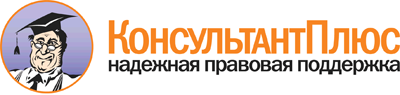  Приказ Минобрнауки России от 16.09.2014 N 1227
(ред. от 25.10.2016)
"Об утверждении Административного регламента предоставления Федеральной службой по надзору в сфере образования и науки государственной услуги по государственной аккредитации образовательной деятельности"
(Зарегистрировано в Минюсте России 11.11.2014 N 34654) Документ предоставлен КонсультантПлюс

www.consultant.ru 

Дата сохранения: 13.10.2017 
 